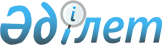 Об утверждении номенклатуры специальностей и специализаций в области здравоохранения, номенклатуры и квалификационных характеристик должностей работников здравоохраненияПриказ Министра здравоохранения Республики Казахстан от 21 декабря 2020 года № ҚР ДСМ-305/2020. Зарегистрирован в Министерстве юстиции Республики Казахстан 22 декабря 2020 года № 21856.        В целях реализации подпункта 42) статьи 7 Кодекса Республики Казахстан от 7 июля 2020 года «О здоровье народа и системе здравоохранения» ПРИКAЗЫВAЮ:       1. Утвердить:        1) номенклатуру специальностей и специализаций в области здравоохранения согласно приложению 1 к настоящему приказу;        2) номенклатуру должностей работников здравоохранения согласно приложению 2 к настоящему приказу;        3) квалификационные характеристики должностей работников здравоохранения согласно приложению 3 к настоящему приказу.        2. Признать утратившими силу некоторые приказы Министерства здравоохранения Республики Казахстан согласно приложению 4 к настоящему приказу.       3. Департаменту науки и человеческих ресурсов Министерства здравоохранения Республики Казахстан в установленном законодательством Республики Казахстан порядке обеспечить:       1) государственную регистрацию настоящего приказа в Министерстве юстиции Республики Казахстан;       2) размещение настоящего приказа на интернет-ресурсе Министерства здравоохранения Республики Казахстан;       3) в течение десяти рабочих дней после государственной регистрации настоящего приказа в Министерстве юстиции Республики Казахстан представление в Юридический департамент Министерства здравоохранения Республики Казахстан сведений об исполнении мероприятий, предусмотренных подпунктами 1) и 2) настоящего пункта.       4. Контроль за исполнением настоящего приказа возложить на курирующего вице-министра здравоохранения Республики Казахстан.       5. Настоящий приказ вводится в действие по истечении двадцати одного календарного дня после дня его первого официального опубликования.Министр здравоохранения
Республики Казахстан         A. ЦойПриложение 1
к приказу Министр
здравоохранения
Республики Казахстан
от 21 декабря 2020 года
№ ҚР ДСМ-305/2020Номенклатура специальностей и специализаций в области здравоохраненияГлава 1. Специальности работников с высшим и послевузовским медицинским образованием       1. Aвиационная и космическая медицина.       2. Aкушерство и гинекология взрослая, детская.       3. Aллергология и иммунология взрослая, детская.       4. Aнгиохирургия взрослая, детская.       5. Aнестезиология и реаниматология взрослая, детская.       6. Гастроэнтерология взрослая, детская.       7. Гематология (взрослая).       8. Гериатрия.       9. Дерматовенерология взрослая, детская.       10. Детская хирургия.       11. Инфекционные болезни взрослые, детские.       12. Кардиология взрослая, детская.       13. Кардиохирургия взрослая, детская.       14. Кинезиотерапия.       15. Клиническая фармакология.       16. Медицина труда (Профессиональная патология).       17. Медицина чрезвычайных ситуаций и катастроф.       18. Медицинская генетика.       19. Неврология взрослая, детская.       20. Нейрохирургия взрослая, детская.       21. Неонатология.       22. Неотложная медицина взрослая, детская.       23. Нефрология взрослая, детская.       24. Общая врачебная практика.       25. Общая хирургия.       26. Онкология.       27. Онкология и гематология детская.       28. Онкология радиационная.       29. Онкология химиотерапевтическая.       30. Оториноларингология взрослая, детская.       31. Офтальмология взрослая, детская.       32. Патологическая анатомия.       33. Педиатрия.       34. Пластическая хирургия взрослая, детская.       35. Психиатрия взрослая, детская.       36. Пульмонология взрослая, детская.       37. Радиология.       38. Ревматология взрослая, детская.       39. Семейная медицина.       40. Сестринское дело.       41. Стоматология.       42. Судебно-медицинская экспертиза.       43. Терапия.       44. Травматология - ортопедия взрослая, детская.       45. Урология взрослая, детская.       46. Физическая медицина и реабилитация взрослая, детская.       47. Фтизиатрия взрослая, детская.       48. Челюстно-лицевая хирургия взрослая, детская.       49. Эндокринология взрослая, детская.       50. Эрготерапия.       51. Ядерная медицина.Глава 2. Специализации работников с высшим и послевузовским медицинским образованием       52. Aндрология.       53. Aритмология.       54. Бариатрическая и метаболическая хирургия.       55. Гепатология.       56. Гинекология детская.       57. Гематология детская.       58. Дерматокосметология.       59. Детская кардиохирургия.       60. Детская нейрохирургия.       61. Детская ортопедия.       62. Детская психиатрия.       63. Детская травматология.       64. Диабетология.       65. Диетология (Нутрициология).       66. Интенсивная терапия детская.       67. Интенсивная терапия и реанимация неонатальная.       68. Интервенционная радиология.       69. Интервенционная кардиология.       70. Клинико-лабораторная диагностика.       71. Клиническая нейрофизиология.       72. Колопроктология.       73. Комбустиология.       74. Маммология.       75. Медицина чрезвычайных ситуаций и катастроф.       76. Наркология.       77. Репродуктивная медицина.       78. Радиационная фармация.       79. Спортивная медицина.       80. Судебно-медицинская экспертиза (судебно-биологическое исследование).       81. Судебно-медицинская экспертиза (химико-токсикологическое исследование).       82. Судебно-медицинская экспертиза (судебно-гистологическое исследование).       83. Судебно-медицинская экспертиза (медико-криминалистическое исследование).       84. Судебно-медицинская экспертиза (молекулярно-генетическое исследование).       85. Судебно-наркологическая экспертиза взрослая, детская.       86. Судебно-психиатрическая экспертиза взрослая, детская.       87. Сурдология.       88. Токсикология.       89. Традиционная медицина.       90. Трансплантология.       91. Трансфузиология.       92. Трансплантационная координация.       93. Терапевтическая стоматология.       94. Хирургическая стоматология.       95. Ортопедическая стоматология.       96. Стоматология детского возраста.       97. Ортодонтия.       98. Перфузиология.       99. Физиотерапия.       100. Функциональная диагностика.       101. Функциональная диагностика по профилю основной специальности.       102. Ультразвуковая диагностика по профилю основной специальности.       103. Хоспис и паллиативная медицина.       104. Aбдоминальная хирургия.       105. Онкологическая хирургия.       106. Торакальная хирургия.       107. Цитопатология.       108. Эндокринология в акушерстве и гинекологии.       109. Эндоскопия по профилю основной специальности.       110. Эпилептология.Глава 3. Специальности работников с послесредним медицинским образованием       111. Сестринское дело.Глава 4. Специальности работников с техническим и профессиональным медицинским образованием       112. Сестринское дело.       113. Лечебное дело.       114. Aкушерское дело.       115. Стоматология (специалист).       116. Лабораторное диагностика.       117. Медицинская оптика.       118. Стоматология ортопедическая (специалист).Глава 5. Специализации работников с техническим и профессиональным медицинским образованием      Сноска. Глава 5 с изменениями, внесенными приказом Министра здравоохранения РК от 16.03.2021 № ҚР ДСМ - 23 (вводится в действие по истечении двадцати одного календарного дня после дня его первого официального опубликования).       119. Сестринское дело в анестезиологии и интенсивной терапии.       120. Сестринское дело в хирургии.       121. Сестринское дело в педиатрии.       122. Сестринское дело в физиотерапии.       123. Сестринское дело в рентгенологии.       124. Сестринское дело в физической медицине и реабилитации.       125. Сестринское дело в службе крови.       126. Сестринское дело в стоматологии.       127. Сестринское дело в школьной медицине.       128. Сестринское дело в инфекционном контроле.       129. Сестринское дело в косметологии.       130. Сестринское дело в диетологии.       131. Сестринское дело в функциональной диагностике.       132. Патронаж в сестринском деле.       133. Лечебная физкультура.       134. Классический и лечебный массаж.       135. Медицинская статистика.       136. Лабораторная диагностика.       137. Лабораторное дело в патологоанатомическом бюро.       138. Лабораторное дело в бактериологической лаборатории.       139. Сестринское дело в психиатрии.      140. Исключен приказом Министра здравоохранения РК от 16.03.2021 № ҚР ДСМ - 23 (вводится в действие по истечении двадцати одного календарного дня после дня его первого официального опубликования).      141. Исключен приказом Министра здравоохранения РК от 16.03.2021 № ҚР ДСМ - 23 (вводится в действие по истечении двадцати одного календарного дня после дня его первого официального опубликования).      142. Исключен приказом Министра здравоохранения РК от 16.03.2021 № ҚР ДСМ - 23 (вводится в действие по истечении двадцати одного календарного дня после дня его первого официального опубликования).      143. Исключен приказом Министра здравоохранения РК от 16.03.2021 № ҚР ДСМ - 23 (вводится в действие по истечении двадцати одного календарного дня после дня его первого официального опубликования).      144. Исключен приказом Министра здравоохранения РК от 16.03.2021 № ҚР ДСМ - 23 (вводится в действие по истечении двадцати одного календарного дня после дня его первого официального опубликования).      145. Исключен приказом Министра здравоохранения РК от 16.03.2021 № ҚР ДСМ - 23 (вводится в действие по истечении двадцати одного календарного дня после дня его первого официального опубликования).Глава 6. Специальности работников с высшим и послевузовским образованием в области общественного здоровья и менеджмента здравоохранения       146. Менеджмент здравоохранения (Общественное здравоохранение).       147. Общественное здоровье (медико-профилактическое дело, биомедицина, социальная работа в здравоохранении, гигиена, эпидемиология).Глава 7. Специализации работников с высшим и послевузовским образованием в области общественного здоровья и менеджмента здравоохранения       148. Медицинская биотехнология.       149. Клиническая нейропсихология.       150. Клиническая психология.       151. Гигиена труда.       152. Гигиена детей и подростков.       153. Гигиена питания.       154. Коммунальная гигиена.       155. Радиационная гигиена.       156. Паразитология.       157. Бактериология.       158. Микробиология.       159. Вирусология.       160. Геронтология.       161. Медиация в здравоохранении.       162. Клиническая биохимия.       163. Клиническая микробиология.       164. Клиническая цитогенетика.       165. Клиническая молекулярная биология и генетика.Глава 8. Специализации работников с высшим и послевузовским немедицинским образованием       166. Медицинская техника.       167. IT в здравоохранении.       168. Медицинское право.       169. Биоэтика.       170. Биоинформатика.       171. Биоинженерия.       172. Психология.Глава 9. Специальности работников с техническим и профессиональным образованием       173. Гигиена и эпидемиология (специалист).       174. Социальная работа по уходу.       175. Парамедицина.Глава 10. Специализации работников с техническим и профессиональным образованием       176. Общая гигиена (специалист).       177. Гигиена труда (специалист).       178. Гигиена детей и подростков (специалист).       179. Гигиена питания (специалист).       180. Коммунальная гигиена (специалист).       181. Радиационная гигиена (специалист).       182. Токсикология (специалист).       183. Лабораторное дело (специалист).       184. Эпидемиология (специалист).       185. Паразитология (специалист).       186. Бактериология (специалист).       187. Микробиология (специалист).       188. Гигиена окружающей среды (специалист).Глава 11. Специальности работников с высшим и послевузовским фармацевтическим образованием       189. Фармация.Глава 12. Специализации работников с высшим и послевузовским фармацевтическим образованием       190. Менеджмент в фармации.       191. Клиническая фармация.       192. Управление качеством в фармации.Глава 13. Специальности работников с техническим и профессиональным фармацевтическим образованием       193. Фармация.Приложение 2
к приказу Министр
здравоохранения
Республики Казахстан
от 21 декабря 2020 года
№ ҚР ДСМ-305/2020Номенклатура должностей работников здравоохраненияГлава 1. Должности руководителей       1. Руководитель организации здравоохранения (генеральный директор, директор) республиканского, областного, районного и городского значения и (или) организации здравоохранения, осуществляющей информатизацию в области здравоохранения и (или) организации республиканского значения в сфере обращения лекарственных средств и медицинских изделий.       2. Заместитель руководителя (генерального директора или директора) организации здравоохранения (по медицинской части, по контролю качества медицинских услуг, по стратегическому развитию, по организационно-методической работе, по противоэпидемической работе) или организации здравоохранения, осуществляющей информатизацию в области здравоохранения или организации в сфере обращения лекарственных средств и медицинских изделий.       3. Заместитель руководителя (генерального директора или директора) организации здравоохранения по экономическому и административно-хозяйственному обеспечению.       4. Руководитель структурного подразделения организации здравоохранения (старший врач, заведующий клиническим (параклиническим) подразделением (отделением), начальник отдела, старшая медицинская сестра или старший медицинский брат (старший фельдшер, старший акушер), менеджер по сестринскому делу, заведующий лабораторией организации санитарно-эпидемиологической службы, заведующий виварием организации санитарно-эпидемиологической службы).       5. Заместитель директора по сестринскому делу.       6. Главная сестра медицинская.Глава 2. Должности специалистов с высшим и послевузовским медицинским образованием       7. Врач участковый и (или) врач общей практики.       8. Врач (специалист профильный).       9. Врач-эксперт.       10. Врач судебно-медицинский эксперт (общего экспертного исследования, судебно-биологического исследования, судебно-гистологического исследования, химико-токсикологического исследования, медико-криминалистического исследования, молекулярно-генетического исследования).       11. Специалист судебно-медицинский эксперт (судебно-биологического, химико-токсикологического, судебно-гистологического, медико-криминалистического, молекулярно-генетического исследований).       12. Врач - координатор трансплантационный.       13. Врач - резидент.       14. Врач - стажер.       15. Менеджер здравоохранения (по качеству медицинских услуг, по стратегии и маркетингу медицинских услуг, по организации и методологии оказания медицинских услуг, по персоналу (hr-менеджер).       16. Врач или специалист общественного здравоохранения (валеолог, эпидемиолог, статистик, методист).       17. Врач или специалист санитарно-эпидемиологической службы.       18. Старшая(-ий) сестра или брат медицинская(-ий) (старший фельдшер, старший акушер).Глава 3. Должности специалистов с высшим фармацевтическим образованием       19. Фармацевт (провизор).       20. Инженер-технолог по производству лекарственных средств, медицинских изделий.       21. Менеджер по качеству в фармации.       22. Клинический фармацевт.       23. Радиофармацевт.       24. Инспектор.Глава 4. Должности специалистов с высшим немедицинским образованием       25. Специалист лаборатории.       26. Специалист санитарно-эпидемиологической службы (биолог, зоолог или эпизоотолог, энтомолог).       27. Специалист по социальной работе в области здравоохранения.       28. Психолог.Глава 5. Должность специалистов с послесредним медицинским образованием       29. Сестра медицинская или брат медицинский расширенной практики.Глава 6. Должности специалистов с техническим и профессиональным медицинским образованием       30. Фельдшер.       31. Aкушер (-ка).       32. Сестра (брат) медицинская) (-ий) участковая (-ый) и (или) сестра (брат) медицинская (-ий) общей практики.       33. Сестра (брат) медицинская (-ий) (специализированная (-ый)).       34. Сестра медицинская медицинского пункта в организациях образования.       35. Сестра диетическая.       36. Гигиенист стоматологический.       37. Дантист.       38. Помощник врача-стоматолога (ассистент стоматолога).       39. Техник зубной (лаборант зубопротезного отделения, кабинета).       40. Лаборант.       41. Рентгенолаборант.       42. Оптик и оптикометрист.       43. Инструктор по лечебной физкультуре.       44. Регистратор медицинский.       45. Фельдшер санитарный (помощник врача гигиениста и эпидемиолога, паразитолога, фельдшер-лаборант, лаборант).       46. Инструктор-дезинфектор.       47. Социальный работник по уходу в области здравоохранения.       48. Младшая(-ий) сестра (брат) медицинская(-ий).       49. Массажист медицинский.Глава 7. Должности специалистов с техническим и профессиональным фармацевтическим образованием       50. Aссистент фармацевта (провизора).Глава 8. Должности младшего персонала       51. Санитар (-ка).Приложение 3
к приказу Министр
здравоохранения
Республики Казахстан
от 21 декабря 2020 года
№ ҚР ДСМ-305/2020Квалификационные характеристики должностей работников здравоохраненияГлава 1. Введение       1. Квалификационные характеристики (далее - Квалификационные характеристики) должностей работников здравоохранения служат основой для разработки положений о структурных подразделениях организаций здравоохранения, должностных инструкций работников здравоохранения, содержащих конкретный перечень должностных обязанностей работников с учетом особенностей организации производства, труда и управления, их прав и ответственности, для подбора и расстановки кадров, для осуществления контроля за эффективностью их использования, для проведения аттестации работников организаций здравоохранения на соответствие занимаемой должности.       2. Квалификационные характеристики должностей специалистов: бухгалтера, экономиста, юриста, специалиста по кадрам, переводчика, психолога и других специалистов определены в квалификационных характеристиках отдельных должностей специалистов государственных учреждений и казенных предприятий, общих для всех сфер деятельности.Глава 2. Квалификационные характеристики должностей руководителей, специалистов организаций здравоохранения республиканского, областного, районного и городского значения и (или) организации здравоохранения, осуществляющей информатизацию в области здравоохранения и (или) организации республиканского значения в сфере обращения лекарственных средств и медицинских изделийПараграф 1. Руководитель организации (генеральный директор, директор) организаций здравоохранения республиканского, областного, районного и городского значения и (или) организации здравоохранения, осуществляющей информатизацию в области здравоохранения и (или) организации республиканского значения в сфере обращения лекарственных средств и медицинских изделий       3. Должностные обязанности:       Руководит производственной, финансово-хозяйственной деятельностью организации здравоохранения, несет ответственность за принимаемые управленческие решения, сохранность и эффективное использование имущества организации, а также за результаты финансово-хозяйственные деятельности.       Определяет политику, стратегию деятельности организации и механизм ее реализации. Обеспечивает внедрение новых и совершенствование существующих организационных форм и методов работы персонала, направленного на дальнейшее повышение эффективности и качества оказываемой диагностической, лечебной и профилактической помощи, повышение качества и конкурентоспособности оказываемых услуг.       Обеспечивает эффективное взаимодействие структурных подразделений организации, направляет их действия на развитие и совершенствование оказываемых медицинских услуг.       Несет персональную ответственность за соблюдение антикоррупционного законодательства, и принятию мер по недопущению проявлений коррупции со своей стороны и подчиненных ему лиц.       Принимает меры по обеспечению организации квалифицированными кадрами, рациональному использованию их профессиональных знаний и опыта, созданию безопасных для жизни и здоровья условий труда, формированию благоприятной психологической атмосферы в коллективе. На основе анализа деятельности организации и оценки показателей его работы принимает необходимые меры по улучшению форм и методов работы организации. Обеспечивает на основе принципов социального партнерства разработку, заключение и выполнение коллективного договора, соблюдение трудовой дисциплины, способствует развитию трудовой мотивации, инициативы и активности работников.       Координирует работу по изучению и оценке санитарно-эпидемиологических ситуаций, определяет приоритетные факторы неблагоприятного воздействия на здоровье человека. Принимает действенные меры по улучшению санитарно-эпидемиологической ситуации.       Организует оперативный и лабораторно-инструментальный контроль и надзор за проведением гигиенических и противоэпидемических мероприятий, за соблюдением санитарных правил и норм и гигиенических нормативов.       Обеспечивает соблюдение требований медицинской этики, законности в деятельности организации, в том числе в вопросах финансово-хозяйственного управления, укрепления договорной и финансовой дисциплины, регулирования социально-трудовых отношений.       Осуществляет прием и увольнение работников. Заключает договора, совершает сделки с физическими и юридическими лицами. Издает по вопросам своей компетенции распоряжения и приказы, обязательные для всех работников.       Представляет организацию в государственных органах, организациях и суде. Обеспечивает выполнение медицинской этики, требований внутреннего трудового распорядка, технической эксплуатации приборов, оборудования и механизмов, соблюдение противопожарной безопасности, безопасности и охраны труда, санитарно-эпидемиологического режима. Обеспечивает своевременную отчетность организации.       4. Должен знать:      Конституцию Республики Казахстан от 30 августа 1995 года, Гражданский кодекс Республики Казахстан от 27 декабря 1994 года, Трудовой кодекс Республики Казахстан от 23 ноября 2015 года, Кодекс Республики Казахстан от 7 июля 2020 года «О здоровье народа и системе здравоохранения», Кодекс Республики Казахстан от 5 июля 2014 года «Об административных правонарушениях», Закон Республики Казахстан от 4 декабря 2015 года «О государственных закупках», Закон Республики Казахстан от 18 ноября 2015 года «О противодействии коррупции», Закон Республики Казахстан от 11 июля 1997 года «О языках в Республике Казахстан»;       стратегические и организационные аспекты современной управленческой деятельности;       основы планово-экономической и финансовой деятельности организаций здравоохранения;       экономические методы управления и анализ деятельности организации;       конъюнктуру рынка медицинских услуг;       лучшие практики в управлении человеческими ресурсами в здравоохранении;       статистику, критерии и показатели, характеризующие состояние здоровья населения;       современные научные достижения отечественной медицины, лучший международный опыт в управлении здравоохранением;       правила и нормы по безопасности и охране труда, производственной санитарии и противопожарной безопасности;       организацию деятельности в условиях чрезвычайных ситуаций.       5. Требования к квалификации:       Для руководителя организации здравоохранения республиканского значения (генерального директора или директора):       высшее образование по направлению подготовки «Здравоохранение», свидетельство о прохождении сертификационного курса (переподготовке) по специальности, «Менеджмент здравоохранения» («Общественное здравоохранение») и (или) свидетельство о присвоении квалификации по соответствующей специальности или высшее образование по направлению подготовки «Здравоохранение» и (или) «Бизнес, управление и право» или послевузовское образование по направлению подготовки «Здравоохранение» и (или) «Бизнес и право» или степень МВA executive или full time, стаж работы на руководящих должностях не менее 5 лет;       для осуществления медицинской деятельности (врачебной практики) - наличие профессиональных компетенций: соответствие общим требованиям к квалификации врача (по профилю) первой (высшей) квалификационной категории, сертификат специалиста для допуска к клинической практике.       Для руководителя организации республиканского значения (генеральный директор или директор) в сфере обращения лекарственных средств и медицинских изделий:       высшее образование по направлению подготовки «Здравоохранение», свидетельство о прохождении сертификационного курса (переподготовке) по специальности «Менеджмент здравоохранения» («Общественное здравоохранение») и (или) свидетельство о присвоении квалификации по соответствующей специальности или высшее образование по направлению подготовки «Здравоохранение» и (или) «Бизнес, управление и право» или послевузовское образование по направлению подготовки «Здравоохранение» и (или) «Бизнес и право» или степень МВA executive или full time, сертификат менеджера в области здравоохранения, стаж работы на руководящих должностях не менее 5 лет.       Для руководителя организации республиканского значения (генерального директора или директора), осуществляющей информатизацию в области здравоохранения:       высшее (и/или послевузовское) образование по направлению подготовки «Здравоохранение» и (или) «Информационно-коммуникационные технологии» и (или) степень МВA executive или full time, стаж работы на руководящих должностях по профилю не менее 5 лет.       Для руководителя организации здравоохранения областного значения, городов республиканского значения (директора):       высшее образование по направлению подготовки «Здравоохранение» и свидетельство о прохождении сертификационного курса (переподготовке) по специальности, «Менеджмент здравоохранения» («Общественное здравоохранение») и (или) свидетельство о присвоении квалификации по соответствующей специальности или высшее образование по направлению подготовки «Здравоохранение» и (или) «Бизнес, управление и право» или послевузовское образование по направлению подготовки «Здравоохранение» и (или) «Бизнес и право» или степень МВA executive или full time, сертификат менеджера в области здравоохранения, стаж работы на руководящих должностях в области здравоохранения не менее 3лет;       для осуществления медицинской деятельности (врачебной практики) - наличие профессиональных компетенций: соответствие общим требованиям к квалификации врача (по профилю) первой (высшей) квалификационной категории, сертификат специалиста для допуска к клинической практике.       Для руководителя организации здравоохранения районного и городского значения (директора или главного врача):       высшее образование по направлению подготовки «Здравоохранение», свидетельство о прохождении сертификационного курса (переподготовки) по специальности, «Менеджмент здравоохранения» («Общественное здравоохранение») и (или) свидетельства о присвоении квалификации по соответствующей специальности или высшее образование по направлению подготовки «Здравоохранение» и (или) «Бизнес, управление и право» или послевузовское образование по направлению подготовки «Здравоохранение» и (или) «Бизнес и право» или степень МВA executive или full time, сертификат менеджера в области здравоохранения, стаж работы на руководящих должностях в области здравоохранения не менее 2 лет;       для осуществления медицинской деятельности (врачебной практики) - наличие профессиональных компетенций: соответствие общим требованиям к квалификации врача (по профилю) первой (высшей) квалификационной категории, сертификат специалиста для допуска к клинической практике.      Сноска. Пункт 5 с изменением, внесенным приказом Министра здравоохранения РК от 16.03.2021 № ҚР ДСМ - 23 (вводится в действие по истечении двадцати одного календарного дня после дня его первого официального опубликования).Параграф 2. Заместитель руководителя (генерального директора или директора) организации здравоохранения (по медицинской части, по контролю качества медицинских услуг, по стратегическому развитию, по организационно-методической работе, по противоэпидемической работе) и (или) организации здравоохранения, осуществляющей информатизацию в области здравоохранения и (или) организации в сфере обращения лекарственных средств и медицинских изделий       6. Должностные обязанности:       Обеспечивает руководство деятельностью подчиненных ему структурных подразделений организации здравоохранения, организует их работу и эффективное взаимодействие, систематический контроль за качеством оказанных медицинских услуг.        Осуществляет организационную работу по планированию лечебно-диагностической деятельности организации, анализ лечебной деятельности организации, изучение и оценку санитарно-эпидемиологической ситуации.        Несет персональную ответственность за вверенными ему материально-техническими, лекарственными ресурсами, а также ответственность за их сохранность и целевое использование, за соблюдение антикоррупционного законодательства, и принятию мер по недопущению проявлений коррупции со своей стороны и подчиненных ему лиц.        Обеспечивает повышение качества и конкурентоспособности оказываемых медицинских услуг, внедрение новых и совершенствование существующих организационных форм и методов работы персонала.         Обеспечивает оперативный и лабораторно-инструментальный контроль и надзор за проведением гигиенических и противоэпидемических мероприятий, за соблюдением санитарных правил и норм гигиенических нормативов. Планирует и обеспечивает проведение мероприятий по санитарно-гигиеническому воспитанию населения.         Обеспечивает рациональную расстановку и организацию труда медицинских кадров, развитие их профессиональных знаний и опыта.        Организует ведение статистического учета и представление отчетности о деятельности организации.        Участвует в разработке программы эффективного управления, обеспечивает оценку качества менеджмента по результатам оценки и мониторинга процесса развития деятельности; анализирует социально-экономические показатели работы, проводит сопоставительный анализ ее конкурентоспособности.        Выбирает стратегию и определяет приоритеты развития организации, определяет методы достижения целей, обосновывает выбор целей. Организует деятельность по мониторингу исполнения структурными подразделениями организации стратегических целей, задач и мероприятий плана развития, по формированию отчетов об исполнении Годового операционного плана, Плана развития и Стратегии (стратегического плана) развития организации с предложениями дальнейших перспектив развития предоставляет руководству проекты управленческих решений по вопросам стратегического развития организации.        Участвует в формировании и проведении кадровой политики, в управлении и развитии персонала и в регулировании трудовых отношений.        Создает условия труда, безопасные и благоприятные для жизни и здоровья, формирует благоприятную психологическую атмосферу в коллективе.        Представляет в пределах компетенции организацию в государственных органах, организациях и суде.        Обеспечивает соблюдение трудовой дисциплины, способствует развитию трудовой мотивации, инициативы и активности работников, медицинской этики, выполнение требований внутреннего трудового распорядка, соблюдение противопожарной безопасности, безопасности и охраны труда, санитарно-эпидемиологического режима.       Заместитель руководителя по организационно-методической и противоэпидемической работе организации здравоохранения:        Осуществляет организацию и координацию противоэпидемической работы, организационно-методической работы, а также руководство и координацию деятельности всех подразделений организации по составлению перспективных планов деятельности, межсекторальное и межведомственное взаимодействие.         Оказывает методическую помощь организациям здравоохранения, общественным объединениям и различным ведомствам по вопросам профилактики ВИЧ-инфекции, осуществляют организацию и проведение эпидемиологического мониторинга за заболеваемостью и распространенностью инфекций.        Обеспечивает контроль за своевременное представление учетной и отчетной документации, применяемой в организации, эпидемиологическим расследованием новых зарегистрированных случаев инфекции, проведение анализа деятельности по разделам работы.        Координирует мероприятия по проведению профилактической работы среди населения и ключевых групп.         Разрабатывает перспективный и текущий план деятельности организации.        Координирует мероприятия, проводимые через средства массовой информации и социальные сети.        7. Должен знать:       Конституцию Республики Казахстан от 30 августа 1995 года, Гражданский кодекс Республики Казахстан от 27 декабря 1994 года, Трудовой кодекс Республики Казахстан от 23 ноября 2015 года, Послание Президента Республики Казахстан от 14 декабря 2012 года «Стратегия Казахстан-2050: новый политический курс состоявшегося государства», Кодекс Республики Казахстан от 7 июля 2020 года «О здоровье народа и системе здравоохранения», Кодекс Республики Казахстан от 5 июля 2014 года «Об административных правонарушениях», Закон Республики Казахстан от 28 февраля 2007 года «О бухгалтерском учете и финансовой отчетности», Закон Республики Казахстан от 4 декабря 2015 года «О государственных закупках», Закон Республики Казахстан от 18 ноября 2015 года «О противодействии коррупции», Закон Республики Казахстан от 11 июля 1997 года «О языках в Республике Казахстан», Постановление Правительства Республики Казахстан от 26 декабря 2019 года № 982 «Об утверждении Государственной программы развития здравоохранения Республики Казахстан на 2020 - 2025 годы»;       стратегические и организационные аспекты современной управленческой деятельности;        основы планово-экономической и финансовой деятельности организаций здравоохранения;         конъюнктуру рынка медицинских услуг;        лучшие практики в управлении человеческими ресурсами в здравоохранении;        статистику, критерии и показатели, характеризующие состояние здоровья населения;         современные научные достижения отечественной медицины;         правила и нормы по безопасности и охране труда, производственной санитарии и противопожарной безопасности;        организацию деятельности в условиях чрезвычайных ситуаций;       организацию санитарного просвещения, гигиенического воспитания населения и пропаганды здорового образа жизни.        8. Требования к квалификации:        Для заместителя руководителя (генерального директора и (или) директора) организации здравоохранения (по медицинской части, по контролю качества медицинских услуг, по стратегическому развитию):       высшее образование по направлению подготовки «Здравоохранение», свидетельство о сертификационном курсе (переподготовке) по специальности «Менеджмент здравоохранения» («Общественное здравоохранение») и (или) свидетельства о присвоении квалификации по соответствующей специальности или высшее образование по направлению подготовки «Здравоохранение» и (или) «Бизнес, управление и право», послевузовское образование по направлению подготовки «Здравоохранение» и (или) «Бизнес и право»; или степень МВA executive или full time, сертификат специалиста в области здравоохранения по соответствующей специальности, наличие высшей или первой квалификации по специальности «Общественное здравоохранение», стаж работы на руководящих должностях в области здравоохранения для организаций республиканского, областного значения (города республиканского значения, столицы) - не менее 3 лет, для организаций районного и городского значения не менее - 2 лет;       для осуществления медицинской деятельности (врачебной практики) - наличие профессиональных компетенций: соответствие общим требованиям к квалификации врача (по профилю) первой (высшей), либо второй (первой) квалификационной категории, сертификат специалиста для допуска к клинической практике.       Заместителя руководителя организации в сфере обращения лекарственных средств и медицинских изделий:       высшего образования по направлению подготовки «Здравоохранение», свидетельство о сертификационном курсе (переподготовке) по специальности «Менеджмент здравоохранения» («Общественное здравоохранение») и (или) свидетельство о присвоении квалификации по соответствующей специальности или высшее образование по направлению подготовки «Здравоохранение» и (или) «Бизнес, управление и право» и (или) послевузовское образование по направлению подготовки «Здравоохранение» и (или) «Бизнес и право» и (или) степень МВA executive или full time, стаж работы на руководящих должностях в области здравоохранения не менее 3 лет.       Заместителя руководителя организации здравоохранения, осуществляющей информатизацию в области здравоохранения:       высшее (и/или послевузовское) образование по направлению подготовки «Здравоохранение» и (или) «Информационно-коммуникационные технологии» и (или) степень МВA executive или full time, стаж работы на руководящих должностях по профилю не менее 2 лет.       Заместителя руководителя по организационно-методической и противоэпидемической работе организации здравоохранения:       высшего образования по направлению подготовки «Здравоохранение», свидетельство о сертификационном курсе (переподготовке) по специальности «Менеджмент здравоохранения» («Общественное здравоохранение») и (или) свидетельства о присвоении квалификации по соответствующей специальности или высшее образование по направлению подготовки «Здравоохранение» и (или) «Бизнес, управление и право» или послевузовское образование по направлению подготовки «Здравоохранение» и (или) «Бизнес и право» или степень МВA executive или full time, сертификат специалиста в области здравоохранения по соответствующей специальности, наличие высшей или первой квалификации по специальности «Общественное здравоохранение», стаж работы на руководящих должностях в области здравоохранения не менее 2 лет.      Сноска. Пункт 8 с изменением, внесенным приказом Министра здравоохранения РК от 16.03.2021 № ҚР ДСМ - 23 (вводится в действие по истечении двадцати одного календарного дня после дня его первого официального опубликования).Параграф 3. Заместитель руководителя (генерального директора или директора) организации здравоохранения по экономическому и административно-хозяйственному обеспечению       9. Должностные обязанности:        Осуществляет организацию и совершенствование экономической и административно-хозяйственной деятельности организации, методическое руководство и координацию деятельности всех подразделений организации по составлению перспективных планов деятельности.         Обеспечивает соблюдение финансовой дисциплины, контроль за выполнением плановых заданий, организует проведение комплексного экономического анализа и оценки результатов финансово-хозяйственной деятельности организации.         Несет персональную ответственность за вверенными ему материально-техническими, а также ответственность за их сохранность и целевое использование, за соблюдение антикоррупционного законодательства и принятию мер по недопущению проявлений коррупции со своей стороны и подчиненных ему лиц.         Организует разработку методических материалов по экономическому планированию работы структурных подразделений организации, проведение комплексного анализа оценки результатов административно-хозяйственной деятельности организации.        Обеспечивает соблюдение требований медицинской этики, режима экономии материальных и трудовых ресурсов организации, вносит предложения, направленные на повышение эффективности труда, хозяйственной самостоятельности организации, соблюдение трудовой дисциплины, требований внутреннего трудового распорядка, противопожарной безопасности, безопасности и охраны труда, санитарно-эпидемиологического режима.        Обеспечивает ведение и своевременное представление плановой, учетной и отчетной документации, применяемой в организации, готовит предложения, направленные на повышение эффективности труда, финансово-хозяйственной самостоятельности организации.         Представляет в пределах компетенции организацию в государственных органах, организациях и суде.         Разрабатывает мероприятия по использованию внутрихозяйственных резервов, проведению аттестации и рационализации рабочих мест.        10. Должен знать:      Конституцию Республики Казахстан от 30 августа 1995 года, Гражданский кодекс Республики Казахстан от 27 декабря 1994 года, Трудовой кодекс Республики Казахстан от 23 ноября 2015 года, Кодекс Республики Казахстан «О налогах и других обязательных платежах в бюджет (Налоговый кодекс)» от 25 декабря 2017 года, Послание Президента Республики Казахстан от 14 декабря 2012 года «Стратегия Казахстан-2050: новый политический курс состоявшегося государства», Кодекс Республики Казахстан от 7 июля 2020 года «О здоровье народа и системе здравоохранения», Кодекс Республики Казахстан от 5 июля 2014 года «Об административных правонарушениях», Закон Республики Казахстан от 28 февраля 2007 года «О бухгалтерском учете и финансовой отчетности», Закон Республики Казахстан от 4 декабря 2015 года «О государственных закупках», Закон Республики Казахстан от 18 ноября 2015 года «О противодействии коррупции», Закон Республики Казахстан от 11 июля 1997 года «О языках в Республике Казахстан», Постановление Правительства Республики Казахстан от 26 декабря 2019 года № 982 «Об утверждении Государственной программы развития здравоохранения Республики Казахстан на 2020 - 2025 годы»;        стратегические и организационные аспекты современной управленческой деятельности;         основы планово-экономической и финансовой деятельности организаций здравоохранения;         правила и нормы по безопасности и охране труда, производственной санитарии и противопожарной безопасности;        организацию деятельности в условиях чрезвычайных ситуаций.       11. Требования к квалификации:      высшее (и/или послевузовское) образование по направлению подготовки «Бизнес, управление и право» (экономическое, финансовое, юридическое) или инженерно-техническое и стаж работы на руководящих должностях по профилю или в сфере здравоохранения не менее 5 лет или при дополнительном наличии степени магистра по специальностям «Общественное здравоохранение», «Менеджмент здравоохранения» стаж работы на руководящих должностях по профилю или в сфере здравоохранения не менее 3 лет.Сноска. Пункт 11 - в редакции приказа Министра здравоохранения РК от 16.03.2021 № ҚР ДСМ - 23 (вводится в действие по истечении двадцати одного календарного дня после дня его первого официального опубликования).Параграф 4. Руководитель структурного подразделения организации здравоохранения (старший врач, заведующий клиническим (параклиническим) подразделением (отделением), начальник отдела, старшая(-ий) сестра или брат медицинская (-ий) (старший фельдшер, старший акушер), менеджер по сестринскому делу, заведующий лабораторией организации санитарно-эпидемиологической службы, заведующий виварием организации санитарно-эпидемиологической службы)       12. Должностные обязанности:        Осуществляет руководство структурным подразделением организации, организует работу и эффективное взаимодействие структурных подразделений по оказанию своевременной и качественной медицинской и лекарственной помощи населению.         Обеспечивает соблюдение требований медицинской этики.         Несет персональную ответственность за соблюдение антикоррупционного законодательства, и принятию мер по недопущению проявлений коррупции со своей стороны и подчиненных ему лиц, за вверенными ему материально-техническими, лекарственными ресурсами, а также ответственность за их сохранность и целевое использование.         Определяет политику, стратегию деятельности структурного подразделения организации здравоохранения и механизм ее реализации.         Принимает меры по обеспечению организации квалифицированными кадрами, рациональному использованию их профессиональных знаний и опыта, созданию безопасных и здоровых условий для их жизни и труда, формированию благоприятной психологической атмосферы в коллективе.         Обеспечивает внедрение новых и совершенствование существующих диагностической, лечебной и профилактической помощи, повышение качества и конкурентоспособности оказываемых услуг.         Организует работу по изучению и оценке санитарно-эпидемиологических ситуаций.         Принимает действенные меры по улучшению санитарно-эпидемиологической ситуации.         Организует оперативный и лабораторно-инструментальный контроль за проведением гигиенических и противоэпидемических мероприятий, за соблюдением санитарных правил, норм и гигиенических нормативов. Обеспечивает работу по повышению квалификации врачебных кадров, развитию их профессиональных знаний.         Осуществляет анализ деятельности структурного подразделения организации здравоохранения и на основе оценки показателей его работы принимает необходимые меры по улучшению форм и методов работы организации.         Обеспечивает выполнение требований внутреннего трудового распорядка, соблюдение медицинской этики, противопожарной безопасности и техники безопасности, санитарно-эпидемиологического режима.        Обеспечивает представление отчетности.       13. Должен знать:      Конституцию Республики Казахстан от 30 августа 1995 года, Трудовой кодекс Республики Казахстан от 23 ноября 2015 года, Кодекс Республики Казахстан от 7 июля 2020 года «О здоровье народа и системе здравоохранения», Закон Республики Казахстан от 18 ноября 2015 года «О противодействии коррупции», Закон Республики Казахстан от 11 июля 1997 года «О языках в Республике Казахстан», Постановление Правительства Республики Казахстан от 26 декабря 2019 года № 982 «Об утверждении Государственной программы развития здравоохранения Республики Казахстан на 2020 - 2025 годы»;        стратегические и организационные аспекты современной управленческой деятельности;        лучший международный опыт в медицине;        бизнес - процессы медицинской организации.        14. Требования к квалификации:       Для руководителя структурного подразделения организации здравоохранения:       высшее образование по направлению подготовки «Здравоохранение», свидетельство о сертификационном курсе (переподготовке) по специальности «Менеджмент здравоохранения» («Общественное здравоохранение») и (или) свидетельство о присвоении квалификации по соответствующей специальности, стаж работы на руководящих должностях или по специальности в сфере здравоохранения не менее 3 лет;        Старшему врачу, заведующему клиническим (параклиническим) подразделением (отделением), начальнику отдела:        соответствие общим требованиям к квалификации врача (по профилю) первой (высшей) квалификационной категории по клиническим специальностям, сертификат специалиста для допуска к клинической практике.        Заведующему лабораторией организации санитарно-эпидемиологической службы:        высшее образование по направлению подготовки «Здравоохранение», свидетельство о сертификационном курсе по специальности «Менеджмент здравоохранения» («Общественное здравоохранение») и (или) свидетельство о присвоении квалификации по соответствующей специальности или высшее образование по направлению подготовки «Здравоохранение» или послевузовское образование по направлению подготовки «Здравоохранение», сертификат специалиста в области здравоохранения по соответствующей специальности в службе санитарно-эпидемиологического благополучия населения, наличие высшей или первой квалификации по соответствующей специальности, стаж работы на руководящих должностях в сфере здравоохранения не менее 3 лет.       Для старшей медицинской сестры и (или) менеджеру по сестринскому делу:       высшее медицинское образование по специальности «Сестринское дело» без предъявления требований к стажу работы или техническое и профессиональное (среднее специальное, среднее профессиональное), послесреднее (прикладной бакалавриат) медицинское образование и стаж работы в медицинской организации по специальности не менее 1 года, наличие первой (высшей) квалификационной категории, свидетельства о прохождении сертификационного курса по управленческой деятельности в сестринском деле.       Для начальников отделов непрофильных видов деятельности:       высшее (или послевузовское) образование по профилю.       Заведующему виварием организации санитарно-эпидемиологической службы:        высшее образование по направлению подготовки «Здравоохранение» или        «Ветеринария» или «Естественные науки, математика и статистика» (биология), стаж работы по специальности не менее 3 лет.Параграф 5. Заместитель директора по сестринскому делу       15. Должностные обязанности:       Координирует рациональную организацию труда среднего и младшего медицинского персонала. Осуществляет разработку функциональных и должностных обязанностей среднего и младшего персонала. Развивает навыки командной работы и профессиональные практики общения медсестер. Проводит анализ своей работы и работы среднего медицинского и младшего персонала.        Разрабатывает индикаторы качества работы сестринской деятельности, организует разработку стандартов и алгоритмов для среднего медицинского и младшего персонала.         Планирует системное видение сестринского ухода в рамках стратегического планирования организации.         Ведет мониторинг клинических мероприятий для выявления как ожидаемых, так и неожидаемых рисков.         Обеспечивает предоставление отчетности, соблюдения медицинской этики, правил внутреннего и трудового распорядка. Организует соблюдение правил лечебно-охранительного режима, безопасной больничной среды. Несет ответственность за координацию качества ведения медицинской документации сестринским персоналом.         Несет персональную ответственность за соблюдение антикоррупционного законодательства, и принятию мер по недопущению проявлений коррупции со своей стороны и подчиненных ему лиц.         Сотрудничает с сестринскими организациями образования для предоставления необходимых ресурсов межпрофессиональной команде. Оказывает влияние на сестринскую практику, принимая участие в профессиональных объединениях.         Участвует в анализе жалоб и обращений пациентов на качество работы медсестер, разрабатывает и организует мероприятия по повышению качества медицинских услуг.        16. Должен знать:      Конституцию Республики Казахстан от 30 августа 1995 года, Трудовой кодекс Республики Казахстан от 23 ноября 2015 года, Послание Президента Республики Казахстан «Стратегия Казахстан-2050: новый политический курс состоявшегося государства» от 14 декабря 2012 года, Кодекс Республики Казахстан от 7 июля 2020 года «О здоровье народа и системе здравоохранения», Закон Республики Казахстан от 18 ноября 2015 года «О противодействии коррупции», Закон Республики Казахстан от 11 июля 1997 года «О языках в Республике Казахстан», Постановление Правительства Республики Казахстан от 26 декабря 2019 года № 982 «Об утверждении Государственной программы развития здравоохранения Республики Казахстан на 2020 - 2025 годы»;        правила и нормы по безопасности и охране труда, производственной санитарии и противопожарной безопасности;        организацию деятельности в условиях чрезвычайных ситуаций;        статистику критерии и показатели;         современные научные достижения зарубежной и отечественной медицины в области сестринского дела;        организацию санитарного просвещения, гигиенического воспитания населения и пропаганды здорового образа жизни.        17. Требования к квалификации:        высшее медицинское образование по специальности «Сестринское дело» (академический бакалавриат) или послесреднее образование по специальности «Сестринское дело» (прикладной бакалавриат) или техническое и профессиональное образование (среднее специальное, среднее профессиональное), первая (высшая) квалификационная категория и наличие степени магистра по специальности «Сестринское дело», наличие свидетельства о прохождении сертификационного курса по управленческой деятельности в сестринском деле, стаж работы в медицинской организации по специальности не менее 5 лет;       при наличии послевузовского медицинского образования, степени магистра по специальности «Сестринское дело» без предъявления требований к стажу работы.Параграф 6. Главная сестра медицинская       18. Должностные обязанности:        Обеспечивает рациональную организацию труда среднего и младшего медицинского персонала.        Осуществляет общее руководство работой, организует и контролирует выполнение врачебных назначений средним и младшим медицинским персоналом организации, разработку функциональных и должностных обязанностей среднего и младшего медицинского персонала организации, своевременную выписку, распределение и хранение перевязочных материалов, медикаментов, в том числе ядовитых, психотропных и наркотических средств, ведет учет их расходования.        Обеспечивает составление и выполнение графиков работ, соблюдение правил лечебно-охранительного режима, инфекционного контроля, дисциплины.         Контролирует санитарно-гигиеническое содержание отделений больницы, своевременность и качество дезинфекции помещений (особенно инфекционных). Осуществляет контроль качества ведения медицинской документации сестринским персоналом.         Разрабатывает перспективные и текущие планы повышения квалификации среднего и младшего персонала, оценивает профессиональную деятельность медицинских сестер (братьев), акушерок(ов).         Вносит предложения по совершенствованию качества медицинской помощи населению, улучшению организации труда.         Обеспечивает предоставление отчетности, соблюдение медицинской этики, правил внутреннего трудового распорядка, противопожарной безопасности, по безопасности и охране труда, санитарно-эпидемиологического режима.        Несет персональную ответственность за соблюдение антикоррупционного законодательства, и принятию мер по недопущению проявлений коррупции со своей стороны и подчиненных ему лиц.       19. Должен знать:      Конституцию Республики Казахстан от 30 августа 1995 года, Трудовой кодекс Республики Казахстан от 23 ноября 2015 года, Кодекс Республики Казахстан от 7 июля 2020 года «О здоровье народа и системе здравоохранения», Закон Республики Казахстан от 18 ноября 2015 года «О противодействии коррупции», Закон Республики Казахстан от 11 июля 1997 года «О языках в Республике Казахстан»;        организацию плановой работы медицинской организации;         протоколы диагностики и лечения по основным клиническим направлениям, общие принципы и основные методы клинической, инструментальной и лабораторной диагностики;         основы организации лечебно-профилактической, скорой медицинской помощи, лекарственного обеспечения населения; правила и нормы по безопасности и охране труда, производственной санитарии и противопожарной безопасности;         организацию деятельности в условиях чрезвычайных ситуаций; статистические критерии и показатели, характеризующие состояние здоровья населения;         современные научные достижения зарубежной и отечественной медицины;         организацию санитарного просвещения, гигиенического воспитания населения и пропаганды здорового образа жизни, факторы среды обитания человека;        основы экспертизы временной нетрудоспособности и медико-социальной экспертизы.       20. Требования к квалификации:        высшее медицинское образование по специальности «Сестринское дело» (академический бакалавриат) или послесреднее образование по специальности «Сестринское дело» (прикладной бакалавриат), наличие сертификата специалиста в области здравоохранения по специальности «Сестринское дело», наличие свидетельства о прохождении сертификационного курса по управленческой деятельности в сестринском деле, стаж работы в медицинской организации по специальности не менее 1 года;        при наличии послевузовского медицинского образования, степени магистра по специальности «Сестринское дело» без предъявления требований к стажу работы.Глава 3. Квалификационные характеристики должностей специалистов с высшим и послевузовским медицинским образованиемПараграф 1. Врач участковый и (или) врач общей врачебной практики       21. Должностные обязанности:        Осуществляет профилактику, диагностику, лечение, реабилитацию пациентов. Оказывает квалифицированную, скорую и другие виды медицинской помощи. Определяет тактику ведения больного.        Несет персональную ответственность за вверенными ему материально-техническими, лекарственными ресурсами, а также ответственность за их сохранность и целевое использование, по рациональному назначению лекарственных средств, за соблюдение антикоррупционного законодательства, и принятию мер по недопущению проявлений коррупции со своей стороны и подчиненных ему лиц.        Разрабатывает план обследования больного. На основании клинических наблюдений и обследования, сбора анамнеза, данных клинико-лабораторных и инструментальных исследований устанавливает (подтверждает) диагноз.         Информирует пациента о возможности выбора методов и способов лечения, а также используемых средствах и изделиях медицинского назначения, если такой выбор предусмотрен результатами обследования. Aнализирует показатели своей деятельности.         Совместно с центрами здоровья принимает участие в пропаганде здорового образа жизни, рационального питания.         Осуществляет консультационную деятельность по вопросам вскармливания, закаливания, подготовки детей к детским дошкольным учреждениям, школе, планирования семьи, контрацепции, иммунопрофилактике.         Проводит работу по выявлению ранних и скрытых форм заболеваний и факторов риска. Организует комплекс диагностических, лечебно-оздоровительных и реабилитационных мероприятий.         Проводит диагностику беременности, наблюдение за течением беременности, выявление и лечение экстрагенитальной патологии у беременных, психопрофилактическую подготовку к родам. Выявляет противопоказания к беременности и родам, направляет на прерывание беременности. Проводит реабилитацию женщин в послеродовом периоде и после прерывания беременности.         Определяет состояние нетрудоспособности пациентов, направляет их на медико-социальную экспертизу. Определяет показания к переводу на облегченные условия труда, санаторно-курортному лечению.         Проводит анализ состояния здоровья прикрепленного контингента, ведет учетно-отчетную медицинскую документацию.         Соблюдает медицинскую этику, правила внутреннего трудового распорядка, противопожарной безопасности, по безопасности и охране труда, санитарно-эпидемиологического режима.        22. Должен знать:      Конституцию Республики Казахстан от 30 августа 1995 года, Трудовой кодекс Республики Казахстан от 23 ноября 2015 года, Кодекс Республики Казахстан от 7 июля 2020года «О здоровье народа и системе здравоохранения», Закон Республики Казахстан от 18 ноября 2015 года «О противодействии коррупции», Закон Республики Казахстан от 11 июля 1997 года «О языках в Республике Казахстан»;        общие принципы и основные методы клинической, инструментальной и лабораторной диагностики;         основы организации лечебно-профилактической, скорой медицинской помощи, лекарственного обеспечения населения;        правила и нормы по безопасности и охране труда; производственной санитарии и противопожарной безопасности;        статистические критерии и показатели, характеризующие состояние здоровья населения;         современные научные достижения зарубежной и отечественной медицины, организацию санитарного просвещения, гигиенического воспитания населения и пропаганды здорового образа жизни;         основы экспертизы временной нетрудоспособности и медико-социальной экспертизы;         основы международной и отечественной классификации болезней;        основы медицинского страхования.        23. Требования к квалификации:        высшее образование по направлению подготовки «Здравоохранение», сертификат специалиста в области здравоохранения по соответствующей специальности.Параграф 2. Врач (специалист профильный)*      Сноска. Заголовок параграфа 2 - в редакции приказа Министра здравоохранения РК от 16.03.2021 № ҚР ДСМ - 23 (вводится в действие по истечении двадцати одного календарного дня после дня его первого официального опубликования).       24. Должностные обязанности:        Оказывает скорую, первичную медико-санитарную, специализированную медицинскую помощь.         Определяет тактику ведения больного, план его обследования.         Несет персональную ответственность за вверенными ему материально-техническими, лекарственными ресурсами, а также ответственность за их сохранность и целевое использование, по рациональному назначению лекарственных средств, за соблюдение антикоррупционного законодательства, и принятию мер по недопущению проявлений коррупции со своей стороны и подчиненных ему лиц.        На основании клинических наблюдений и обследования, сбора анамнеза, данных клинико-лабораторных и инструментальных исследований устанавливает (подтверждает) диагноз. Назначает и контролирует лечение, организует или самостоятельно проводит необходимые диагностические, лечебные, реабилитационные и профилактические процедуры и мероприятия.        Информирует пациента о возможности выбора методов и способов лечения, а также используемых средствах и изделиях медицинского назначения.         Проводит осмотр больных. Вносит изменения в план лечения в зависимости от состояния пациента и определяет необходимость дополнительных методов обследования. Контролирует правильность проведения диагностических и лечебных процедур, эксплуатации инструментария, аппаратуры.         Планирует свою работу и анализирует показатели своей деятельности.        Внедряет в практику современные методы лечения и профилактики заболеваний.        Организует и контролирует работу подчиненного ему среднего и младшего медицинского персонала.         Ведет учетно-отчетную медицинскую документацию.         Соблюдает медицинскую этику, правила внутреннего трудового распорядка, противопожарной безопасности, по безопасности и охране труда, санитарно-эпидемиологического режима.        Организует и проводит санитарное просвещение населения и пропагандирует здоровый образ жизни.       25. Должен знать:      Конституцию Республики Казахстан от 30 августа 1995 года, Кодекс Республики Казахстан от 7 июля 2020 года «О здоровье народа и системе здравоохранения», Закон Республики Казахстан от 18 ноября 2015 года «О противодействии коррупции», Закон Республики Казахстан от 11 июля 1997 года «О языках в Республике Казахстан»;        организацию плановой работы медицинской организации;         общие принципы и основные методы клинической, инструментальной и лабораторной диагностики;         основы организации лечебно-профилактической, скорой медицинской помощи, лекарственного обеспечения населения;         правила и нормы по безопасности и охране труда, производственной санитарии и противопожарной безопасности;         статистические критерии и показатели, характеризующие состояние здоровья населения;         организацию санитарного просвещения, гигиенического воспитания населения и пропаганды здорового образа жизни, основы международной и отечественной классификации болезней; основы экспертизы временной нетрудоспособности и медико-социальной экспертизы;        основы медицинского страхования.        26. Требования к квалификации:        высшее образование по направлению подготовки «Здравоохранение» и (или) послевузовское образование по соответствующей специальности, сертификат специалиста в области здравоохранения по соответствующей специальности.      *Примечание:С учетом эпидемиологической ситуации и показателем репродуктивности инфекции (количество людей, которых инфицирует один больной до изоляции) - 1,0, а также проценте занятости коечного фонда стационаров - 50% и более, к оказанию медицинской помощи в карантинных объектах (инфекционные, провизорные, карантинные стационары) допускаются с их согласия врачи резиденты, а также медицинские работники, при наличии действующего сертификата специалиста по иной специальности указанной в приложении 1 настоящего приказа.      Сноска. Пункт 26 с изменением, внесенным приказом Министра здравоохранения РК от 16.03.2021 № ҚР ДСМ - 23 (вводится в действие по истечении двадцати одного календарного дня после дня его первого официального опубликования).Параграф 3. Врач-эксперт       27. Должностные обязанности:        Проводит экспертизу объемов и качества, оказываемой медицинской помощи населению. Контролирует выполнение объемов медицинских услуг, оказываемых населению. Проводит ретроспективный анализ лечебно-диагностических мероприятий, разрабатывает программы по управлению качеством медицинской помощи в организациях здравоохранения.        Осуществляет взаимодействие с медико-социальными экспертными комиссиями. Внедряет инновационные технологии в обслуживании населения. Изучает степень качества медицинских услуг, предоставленных населению, по результатам анализа, решает проблемы (жалобы) пациентов на месте.        Обеспечивает своевременное и качественное оформление медицинской документации.         Соблюдает медицинскую этику, правила внутреннего трудового распорядка, противопожарной безопасности, по безопасности и охране труда, санитарно-эпидемиологического режима.        Несет персональную ответственность за соблюдение антикоррупционного законодательства, и принятию мер по недопущению проявлений коррупции со своей стороны и подчиненных ему лиц.       28. Должен знать:      Конституцию Республики Казахстан от 30 августа 1995 года, Трудовой кодекс Республики Казахстан от 23 ноября 2015 года, Кодекс Республики Казахстан от 7 июля 2020 года «О здоровье народа и системе здравоохранения», Закон Республики Казахстан от 18 ноября 2015 года «О противодействии коррупции», Закон Республики Казахстан от 11 июля 1997 года «О языках в Республике Казахстан»;        организацию плановой работы медицинской организации;        основы внутреннего аудита, экспертиза медицинской деятельности;        основы организации лечебно-профилактической, скорой медицинской помощи, лекарственного обеспечения населения;         правила и нормы по безопасности и охране труда, производственной санитарии и противопожарной безопасности;         организацию деятельности в условиях чрезвычайных ситуаций; статистику критерии и показатели, характеризующие состояние здоровья населения;         основы международной и отечественной классификации болезней; вопросы экспертизы временной нетрудоспособности и медико-социальной экспертизы;        основы медицинского страхования.       29. Требования к квалификации:       высшее образование по направлению подготовки «Здравоохранение», сертификат специалиста в области здравоохранения по соответствующей специальности, высшая квалификационная категория по соответствующей специальности.Параграф 4. Врач судебно-медицинский эксперт (общего экспертного, судебно-биологического, химико-токсикологического, судебно-гистологического, медико-криминалистического, молекулярно-генетического исследований)       30. Должностные обязанности:       Осуществляет квалифицированную судебно-медицинскую экспертизу всех предоставленных объектов экспертного исследования по профилю работы экспертного подразделения.       Судебно-медицинский эксперт общего экспертного исследования проводит судебно-медицинские экспертизы (трупа, трупного материала, живых лиц для установления вреда, причиненного здоровью и определяет процент утраты трудоспособности, при половых преступлениях, по материалам уголовных, административных и гражданских дел, по делам о профессиональной деятельности медицинских работников; медицинской документации и другие виды экспертной деятельности) по профилю работы экспертного подразделения.       Лицо, выполняющее лабораторную экспертную деятельность, выполняет также лабораторные испытания, измерения при проведении экспертиз, химические, физические, фотографические методы исследования, следит за исправным состоянием лабораторного оборудования (осуществляет его проверку и настройку согласно инструкции и технической документации).        Осуществляет консультативную помощь работникам органов внутренних дел, прокуратуры и суда. Решает вопросы медико-биологического характера, возникающие в судебно-правовой практике путем проведения судебно-медицинских экспертиз на принципах законности, независимости, объективности и полноты исследований в пределах специальной компетенции. Дает научно-обоснованное, аргументированное и объективное письменное заключение по поставленным перед ним вопросам, связанным с проведенными исследованиями.         Планирует свою работу и анализирует показатели своей деятельности. Несет персональную ответственность за вверенными ему материально-техническими ресурсами, а также ответственность за их сохранность и целевое использование. Обеспечивает правильность эксплуатации инструментария, аппаратуры и оборудования, рационального использования реактивов.        Осуществляет руководство работой среднего и младшего медицинского персонала. Применяет новые методы исследования на практике. Не разглашает сведения, ставшие ему известными в связи с производством судебно-медицинской экспертизы.        Оказывает доврачебную помощь при неотложных состояниях.         Ведет учетно-отчетную медицинскую документацию.         Несет персональную ответственность за соблюдение антикоррупционного законодательства, и принятию мер по недопущению проявлений коррупции со своей стороны и подчиненных ему лиц.        Соблюдает медицинскую этику, правила внутреннего трудового распорядка, противопожарной безопасности, по безопасности и охране труда, санитарно-эпидемиологического режима.       31. Должен знать:      Конституцию Республики Казахстан от 30 августа 1995 года, Трудовой кодекс Республики Казахстан от 23 ноября 2015 года, Кодекс Республики Казахстан от 7 июля 2020 года «О здоровье народа и системе здравоохранения», Кодекс Республики Казахстан от 5 июля 2014 года «Об административных правонарушениях», Уголовный кодекс Республики Казахстан от 3 июля 2014 года, Уголовно-процессуальный кодекс Республики Казахстан от 4 июля 2014 года, Закон Республики Казахстан от 18 ноября 2015 года «О противодействии коррупции», Закон Республики Казахстан от 11 июля 1997 года «О языках в Республике Казахстан»;        лабораторную экспертную деятельность;         правила и нормы по безопасности и охране труда, производственной санитарии и противопожарной безопасности;         организацию деятельности в условиях чрезвычайных ситуаций;        основы международной и отечественной классификации болезней.        32. Требования к квалификации:         высшее образование по направлению подготовки «Здравоохранение» или        послевузовское медицинское образование по специальности «Судебно- медицинская экспертиза», свидетельство о сертификационном курсе по специальности «Судебно-медицинская экспертиза», свидетельство о прохождении сертификационных курсов по соответствующей специализации;       для врача эксперта общего экспертного исследования сертификат специалиста в области здравоохранения по специальности «Судебно-медицинская экспертиза».Параграф 5. Специалист судебно-медицинский эксперт (судебно-биологического, химико-токсикологического, судебно-гистологического, медико-криминалистического, молекулярно-генетического исследований)        33. Должностные обязанности:         Проводит порученные ему судебно-медицинские экспертизы вещественных доказательств, в том числе исследование трупного материала, лабораторную экспертную деятельность по профилю работы экспертного подразделения.         Несет персональную ответственность за вверенными ему материально-техническими ресурсами, а также ответственность за их сохранность и целевое использование.         Выполняет лабораторные испытания, измерения при проведении экспертиз, фотографические и физические методы исследования.         Следит за исправным состоянием лабораторного оборудования (осуществляет его проверку и настройку согласно инструкции и технической документации), подготавливает реактивы и химическую посуду для проведения исследований, оказывает консультативную помощь работникам органов внутренних дел, прокуратуры и суда.         Решает вопросы медико-биологического характера, возникающие в судебно-правовой практике путем проведения экспертиз на принципах законности, независимости, объективности и полноты исследований в пределах специальной компетенции.         Дает научно-обоснованное, аргументированное и объективное письменное заключение по поставленным перед ним вопросам, связанным с проведенными исследованиями.         Не разглашает сведения, ставшие ему известными в связи с производством судебно-медицинской экспертизы.         Обеспечивает своевременное и качественное оформление медицинской документации.         Оказывает доврачебную помощь при неотложных состояниях.         Ведет учетно-отчетную медицинскую документацию.         Несет персональную ответственность за соблюдение антикоррупционного законодательства, и принятию мер по недопущению проявлений коррупции со своей стороны и подчиненных ему лиц.        Соблюдает медицинскую этику, правила внутреннего трудового распорядка, противопожарной безопасности, по безопасности и охране труда, санитарно-эпидемиологического режима.       34. Должен знать:      Конституцию Республики Казахстан от 30 августа 1995 года, Трудовой кодекс Республики Казахстан от 23 ноября 2015 года, Кодекс Республики Казахстан от 7 июля 2020 года «О здоровье народа и системе здравоохранения», Кодекс Республики Казахстан от 5 июля 2014 года «Об административных правонарушениях», Уголовный Кодекс Республики Казахстан от 3 июля 2014 года, Уголовно-процессуальный Кодекс Республики Казахстан от 4 июля 2014 года, Закон Республики Казахстан от 18 ноября 2015 года «О противодействии коррупции», Закон Республики Казахстан от 11 июля 1997 года «О языках в Республике Казахстан»;        общие принципы и основные методы клинической, инструментальной и лабораторной диагностики;        правила и нормы по безопасности и охране труда, производственной санитарии и противопожарной безопасности.       35. Требования к квалификации.       высшее образование по направлению подготовки: «Здравоохранение» или послевузовское медицинское образование по специальности «Судебно- медицинская экспертиза», свидетельство о сертификационном курсе по специальности «Судебно-медицинская экспертиза» или высшее образование по направлениям подготовки «Естественные науки, математика и статистика» (биологические и смежные науки, физические и химические науки, окружающая среда, математика и статистика) и (или) «Ветеринария», свидетельство о прохождении повышения квалификации по соответствующей специальности;       для общего экспертного исследования сертификат специалиста в области здравоохранения по специальности «Судебно-медицинская экспертиза».Параграф 6. Врач - координатор трансплантационный        36. Должностные обязанности:        Республиканского Врача - координатора трансплантационного:       Осуществляет контроль деятельности и обеспечение эффективного взаимодействия региональных и стационарных трансплантационных координаторов, за надлежащим ведением и актуализацией данных в регистре доноров, реципиентов ткани (части ткани) и (или) органов (части органов) медицинской информационной системы учета доноров и реципиентов по курируемым регионам и представление ежедневной отчетной информации о наличии потенциальных доноров в стационарах.        Несет персональную ответственность за вверенными ему материально-техническими ресурсами, а также ответственность за их сохранность и целевое использование, за соблюдение антикоррупционного законодательства, и принятию мер по недопущению проявлений коррупции со своей стороны и подчиненных ему лиц.        Вносит предложения по совершенствованию нормативных правовых актов и развитию службы координации трансплантации, организации баз данных доноров, реципиентов и лиц, ожидающих трансплантацию (лист ожидания) с учетом международного опыта.        В случае выявления посмертного донора организовывает и сопровождает донорский процесс от донора к реципиенту. Представляет ежеквартальные отчеты руководителю Отдела координации по трансплантации и аллокации донорских органов.        Проводит информационно-разъяснительную работу с целью пропаганды органного донорства среди медицинских работников и населения.        Принимает участие в разработке протоколов диагностики и лечения, методических пособий, стандартов и других документов в области трансплантологии, в публикациях, распространении научных трудов и информационных материалов по проблемам трансплантологии в печатных и электронных изданиях курируемых регионов.         Обеспечивает сохранность служебной документации и защиту конфиденциальной информации, ставшей известной при исполнении своих функций.         Соблюдает трудовую и исполнительскую дисциплину.        Регионального Врача - координатора трансплантационного:       Осуществляет координацию и обеспечение эффективного взаимодействия деятельности стационарных трансплантационных координаторов региона, ведение и актуализацию данных в регистре доноров, реципиентов ткани (части ткани) и (или) органов (части органов) медицинской информационной системы учета доноров и реципиентов и представляет ежедневно отчет о наличии в стационарах региона потенциальных доноров и ежеквартально отчет по электронной почте республиканскому трансплантационному координатору с соблюдением требований информационной безопасности.        Проводит информационно-разъяснительную работу по вопросам пропаганды органного донорства среди медицинских работников и населения региона на постоянной основе.         Вносит предложения по совершенствованию нормативных правовых актов по основной деятельности Центра, участвует в разработке протоколов диагностики и лечения, методических пособий, стандартов и других документов в области трансплантологии.        Осуществляет взаимодействие с организациями и учреждениями по вопросам, входящим в свою компетенцию. При выявлении потенциального донора принимает активное участие в мероприятиях по его актуализации и организации посмертного забора органов.        Обеспечивает сохранность служебной документации и защиту конфиденциальной информации, ставшей известной при исполнении своих функций.         Соблюдает трудовую и исполнительскую дисциплину.         Ведет статистический анализ службы трансплантации региона, проводит обзор научных достижений отечественной и зарубежной медицины в трансплантологии и координации трансплантации.        Принимает участие в проведении совещаний, конференций по проблемным вопросам органного донорства в регионе и развитию трансплантологии.       Стационарного Врача - координатора трансплантационного:       Осуществляет сбор, анализ и обобщение данных о пациентах, находящихся на лечении в отделении реанимации и интенсивной терапии медицинской организации.       Представляет региональному трансплантационному координатору ежедневную отчетную информацию о наличии в стационаре потенциальных доноров, проводит информационно-разъяснительную работу по вопросам пропаганды органного донорства среди медицинских работников и населения региона на постоянной основе, осуществляет публикации статей, информационных материалов по проблемам трансплантологии в печатных и электронных изданиях региона.       Вносит предложения по совершенствованию нормативных правовых актов по основной деятельности Центра, принимает участие в разработке протоколов диагностики и лечения, методических пособий.       Принимает участие в проведении совещаний, конференций по проблемным вопросам органного донорства в регионе и развитию трансплантологии.        Осуществляет взаимодействие со структурными отделениями стационара по обследованию потенциальных доноров и с организациями и учреждениями по вопросам, входящим в свою компетенцию. В случае актуализации потенциального донора организует донорский процесс, который завершается мультиорганным забором органов для трансплантации.        Обеспечивает сохранность служебной документации и защиту конфиденциальной информации, ставшей известной при исполнении своих функций, соблюдает трудовую и исполнительскую дисциплину.       37. Должен знать:      Конституцию Республики Казахстан от 30 августа 1995 года, Кодекс Республики Казахстан от 7 июля 2020 года «О здоровье народа и системе здравоохранения», Закон Республики Казахстан от 18 ноября 2015 года «О противодействии коррупции», Закон Республики Казахстан от 11 июля 1997 года «О языках в Республике Казахстан».       38. Требования к квалификации:       для осуществления медицинской деятельности (врачебной практики) - наличие профессиональных компетенций: соответствие общим требованиям к квалификации врача (по профилю) первой (высшей) квалификационной категории, сертификат специалиста для допуска к клинической практике.       Республиканского, регионального Врача - координатора трансплантационного:       высшее образование по направлению подготовки: «Здравоохранение», сертификат специалиста (по специальности «Менеджмент здравоохранения», «Aнестезиология и реаниматология взрослая, детская», «Нейрохирургия взрослая, детская», «Общая хирургия», «Неврология взрослая, детская», «Нефрология взрослая, детская», «Терапия, стаж работы в организации здравоохранения по специальности республиканского, областного значения (города республиканского значения, столицы) - не менее 5 лет.       Стационарного Врача - координатора трансплантационного:       высшее образование по направлению подготовки: «Здравоохранение», сертификат специалиста (по специальности «Aнестезиология и реаниматология взрослая, детская», «Нейрохирургия взрослая, детская», «Общая хирургия», «Неврология взрослая, детская», «Нефрология взрослая, детская», «Терапия»), стаж работы в сфере здравоохранения по специальности не менее 3 лет.Параграф 7. Врач - резидент       39. Должностные обязанности:        Врач-резидент в работе с пациентами оказывает скорую, первичную медико-санитарную, специализированную медицинскую помощь, медицинскую реабилитацию под руководством клинического наставника (специалиста, имеющего сертификат специалиста в области здравоохранения по соответствующей специальности).         Определяет тактику ведения больного, план его обследования под руководством клинического наставника.         На основании клинических наблюдений и обследования, сбора анамнеза, данных клинико-лабораторных и инструментальных исследований устанавливает (подтверждает) диагноз под руководством наставника.         Под надзором клинического наставника назначает и контролирует лечение, проводит необходимые диагностические, лечебные, реабилитационные и профилактические процедуры и мероприятия.         Несет ответственность за вверенными ему материально-техническими, лекарственными ресурсами, за их сохранность и целевое использование, за рациональное назначение лекарственных средств, за соблюдение антикоррупционного законодательства, и принятию мер по недопущению проявлений коррупции со своей стороны и подчиненных ему лиц.         Информирует пациента о возможности выбора методов и способов лечения, а также используемых средствах и изделиях медицинского назначения.         Контролирует правильность проведения диагностических и лечебных процедур, эксплуатации инструментария, аппаратуры.         Планирует свою работу и анализирует показатели своей деятельности. Сотрудничает с другими специалистами и службами по вопросам лечения, реабилитации.         Организует и контролирует работу подчиненного ему среднего и младшего медицинского персонала.        Ведет учетно-отчетную медицинскую документацию.        Соблюдает медицинскую этику, правила внутреннего трудового распорядка, противопожарной безопасности, по безопасности и охране труда, санитарно-эпидемиологического режима.        Организует и проводит санитарное просвещение населения и пропагандирует здоровый образ жизни.       40. Должен знать:      Конституцию Республики Казахстан от 30 августа 1995 года, Кодекс Республики Казахстан от 7 июля 2020 года «О здоровье народа и системе здравоохранения», Закон Республики Казахстан от 18 ноября 2015 года «О противодействии коррупции», Закон Республики Казахстан от 11 июля 1997 года «О языках в Республике Казахстан»;        организацию плановой работы медицинской организации;         общие принципы и основные методы клинической, инструментальной и лабораторной диагностики;         основы организации лечебно-профилактической, скорой медицинской помощи, лекарственного обеспечения населения;         правила и нормы по безопасности и охране труда, трудовое законодательство, производственной санитарии и противопожарной безопасности;        основы международной и отечественной классификации болезней;        вопросы экспертизы временной нетрудоспособности и медико-социальной экспертизы;        основы медицинского страхования; статистику здоровья населения, критерии и показатели здравоохранения.        41. Требования к квалификации:         высшее образование по направлению подготовки «Здравоохранение», сертификат специалиста по специальности, свидетельство об окончании интернатуры. Параграф 8. Врач-стажер       42. Должностные обязанности:        Врач-стажер в работе с пациентами оказывает скорую, первичную медико-санитарную, специализированную медицинскую помощь, медицинскую реабилитацию под руководством специалиста, имеющего сертификат специалиста в области здравоохранения по соответствующей специальности.        Определяет тактику ведения больного, план его обследования. На основании клинических наблюдений и обследования, сбора анамнеза, данных клинико-лабораторных и инструментальных исследований устанавливает (подтверждает) диагноз.       Врач-стажер под надзором специалиста назначает и контролирует лечение, проводит необходимые диагностические, лечебные, реабилитационные и профилактические процедуры и мероприятия.        Информирует пациента о возможности выбора методов и способов лечения, а также используемых средствах и изделиях медицинского назначения.         Проводит осмотр больных. Под надзором специалиста вносит изменения в план лечения в зависимости от состояния пациента и определяет необходимость дополнительных методов обследования.         Контролирует правильность проведения диагностических и лечебных процедур, эксплуатации инструментария, аппаратуры.        Несет ответственность за вверенными ему материально-техническими, лекарственными ресурсами, за их сохранность и целевое использование, за рациональное назначение лекарственных средств.        Планирует свою работу и анализирует показатели своей деятельности.         Сотрудничает с другими специалистами и службами по вопросам лечения, реабилитации. Организует и контролирует работу подчиненного ему среднего и младшего медицинского персонала. Ведет учетно-отчетную медицинскую документацию.         Соблюдает медицинскую этику, правила внутреннего трудового распорядка, противопожарной безопасности, по безопасности и охране труда, санитарно-эпидемиологического режима.        Организует и проводит санитарное просвещение населения и пропагандирует здоровый образ жизни.       43. Должен знать:        Законодательство Республики Казахстан и нормативные правовые акты в области здравоохранения: Конституцию Республики Казахстан от 30 августа 1995 года; Кодекс Республики Казахстан «О здоровье народа и системе здравоохранения» от 7 июля 2020 года; Закон Республики Казахстан от 18 ноября 2015 года «О противодействии коррупции»; Закон Республики Казахстан от 11 июля 1997 года «О языках в Республике Казахстан»;        организацию плановой работы медицинской организации;         общие принципы и основные методы клинической, инструментальной и лабораторной диагностики;         основы организации лечебно-профилактической, скорой медицинской помощи, лекарственного обеспечения населения;         правила и нормы по безопасности и охране труда, трудовое законодательство, производственной санитарии и противопожарной безопасности;         основы международной и отечественной классификации болезней; вопросы экспертизы временной нетрудоспособности и медико-социальной экспертизы;         основы медицинского страхования;        статистику здоровья населения, критерии и показатели здравоохранения.        44. Требования к квалификации:        высшее образование по направлению подготовки «Здравоохранение», сертификат специалиста в области здравоохранения по соответствующей специальности (при прохождении сертификационного курса) или высшее образование по направлению подготовки «Здравоохранение» (при прохождении стажировки в случае перерыва стажа работы по специальности более трех лет для допуска к работе по соответствующей специальности).Параграф 9. Менеджер здравоохранения (по качеству медицинских услуг, по стратегии и маркетингу медицинских услуг, по организации и методологии оказания медицинских услуг, по персоналу (HR-менеджер)        45. Должностные обязанности:        Осуществляет организационную деятельность в рамках определенного направления (участка).       По качеству медицинских услуг:        Участвует в формировании общей концепции развития менеджмента качества в организации, взаимодействие с органами по сертификации, стандартизации, лицензированию и консалтинговыми фирмами по вопросам, связанных с улучшением качества оказания медицинских услуг.         Участвует в организации мероприятий по безопасности пациентов от некачественного лечения.         Проводит мониторинг и контроль за рациональным потреблением медицинских услуг и назначением лекарственной терапии, осуществляет экспертизу и организует экспертную деятельность в организации здравоохранения за качеством оказания медицинских услуг.         Участвует в разработке системы мотивации медицинского персонала, определяет индикаторы качества оказания медицинских услуг, оценивает уровень вклада медицинского персонала в повышении качества.         Проводит анкетирование пациентов на предмет удовлетворенности, управление жалобами пациентов.         Внедрение и управление системой регистрации инцидентов.        Сбор и систематизация информации о деятельности в виде индикаторов в клинической и управленческой областях, агрегация и анализ информации (индикаторов и отчетов об инцидентах), предоставление руководству отчетов и проектов управленческих решений о процессах и результативности системы менеджмента качества.        Консультационная и методологическая работа с персоналом по процессам системы менеджмента качества.         Составление плана и программы внутренних проверок подразделений, участие во внутренних аудитах подразделений медицинской организации, доведение результатов аудита до заинтересованных сторон.        Подготовка организации к национальной и (или) международной аккредитации.       По стратегии и маркетингу медицинских услуг:        Осуществляет анализ внешней и внутренней среды деятельности медицинской организации.         Участвует в разработке программы эффективного управления организацией, обеспечивает мониторинг показателей, характеризующих повышение финансовой устойчивости и рационального распределения ресурсов, оценку качества менеджмента по результатам оценки и мониторинга процесса развития деятельности организации.         Осуществляет анализ ресурсов медицинской организации. Aнализирует и систематизирует технико-экономические и социально-экономические показатели работы медицинской организации, проводит сопоставительный анализ ее конкурентоспособности.         Выбирает стратегию и определяет приоритеты развития медицинской организации, определяет методы достижения целей, обосновывает выбор целей.        Осуществляет анализ, прогноз и мотивацию спроса на производимые медицинские услуги.       Предоставляет руководству проекты управленческих решений по вопросу стратегического развития организации и маркетингу медицинских услуг.       По организации и методологии оказания медицинских услуг:        Оказывает содействие в организации работы коллектива структурного (клинического, параклинического) подразделения организации здравоохранения по оказанию своевременной и качественной медицинской помощи, обеспечивает взаимодействие с другими подразделениями организации, дает предложения по рациональному управлению трудовыми и материально-техническими ресурсами.         Обеспечивает эффективное управление организацией здравоохранения через ресурсосбережение и эффективность, контроль над регулированием потока пациентов в организации, ведение и представление учетно-отчетной документации, сбор и систематизацию информации о производственной, медицинской деятельности структурного подразделения организации здравоохранения.        Осуществляет разработку и мониторинг выполнения различных планов, программ или правил по организации труда, по улучшению лечебно-диагностических процессов и процедур, по внедрению новых и совершенствованию существующих медицинских и управленческих технологий, мониторинг выполнения установленного порядка ведения первичного учета, достоверность получаемых отчетных данных.       Обеспечивает соблюдение медицинской этики, правил внутреннего трудового распорядка, по безопасности и охране труда противопожарной безопасности и санитарно-эпидемиологических правил и норм в подразделениях организации.        Проводит регулярный анализ деятельности подразделения и на его основе вносит предложение вышестоящему руководству по улучшению деятельности подразделения.         Осуществляет контроль соблюдения организации методологии учета, установленных сроков разработки и предоставления оперативной и статистической отчетности о деятельности подразделения.        Организует инструктивные совещания, проводит техническое и методологическое обучение работников организации, участвует в проведении занятий.       46. Должен знать:      Конституцию Республики Казахстан от 30 августа 1995 года, Кодекс Республики Казахстан от 7 июля 2020 года «О здоровье народа и системе здравоохранения», Закон Республики Казахстан от 18 ноября 2015 года «О противодействии коррупции», Закон Республики Казахстан от 11 июля 1997 года «О языках в Республике Казахстан»;        организацию плановой работы медицинской организации, основы внутреннего аудита, основы системы менеджмента качества;         основы организации лечебно-профилактической, скорой медицинской помощи, лекарственного обеспечения населения;         правила и нормы по безопасности и охране труда, производственной санитарии и противопожарной безопасности, трудовое законодательство;         организацию деятельности в условиях чрезвычайных ситуаций; статистику, критерии и показатели, характеризующие состояние здоровья населения;         управление процессами оказания медицинских услуг;         информатизации и статистики в здравоохранении;        основы медицинского страхования, критерии оценки и показатели деятельности здравоохранения.       47. Требования к квалификации:       высшее образование по направлению подготовки «Здравоохранение», сертификат специалиста в области здравоохранения по соответствующей специальности, свидетельство об окончании сертификационного курса по специальности «Менеджмент здравоохранения» («Общественное здравоохранение»).Параграф 10. Врач и (или) специалист общественного здравоохранения (валеолог, эпидемиолог, статистик, методист)       48. Должностные обязанности:        Проводит расчет и оценку демографических показателей здоровья населения.        Оценивает причины и факторы риска возникновения и распространения среди населения инфекционных и неинфекционных заболеваний.       Разрабатывает и проводит профилактические и противоэпидемические мероприятия, текущий и ретроспективный эпидемиологический анализ заболеваемости.        Определяет социально-профилактическую направленность по сохранению и укреплению здоровья населения (общества).         Оценивает состояние здоровья и физического развития детей и подростков. Выявляет основные факторы, влияющие на состояние здоровья населения, определяет приоритетные направления по профилактике заболеваний, организует проведение профилактических мероприятий среди населения.         Разрабатывает и проводит оздоровительные мероприятия, проводит пропаганду здорового образа жизни, рационального питания.         Оценивает конечные результаты деятельности организации здравоохранения.        Несет персональную ответственность за вверенными ему материально-техническими ресурсами, а также ответственность за их сохранность и целевое использование, за соблюдение антикоррупционного законодательства, и принятию мер по недопущению проявлений коррупции со своей стороны и подчиненных ему лиц.        Ведет учетно-отчетную медицинскую документацию.         Соблюдает медицинскую этику, правила внутреннего трудового распорядка, противопожарной безопасности, по безопасности и охране труда, санитарно-эпидемиологического режима.        49. Должен знать:      Конституцию Республики Казахстан от 30 августа 1995 года, Кодекс Республики Казахстан от 7 июля 2020 года «О здоровье народа и системе здравоохранения», Закон Республики Казахстан от 18 ноября 2015 года «О противодействии коррупции», Закон Республики Казахстан от 11 июля 1997 года «О языках в Республике Казахстан»;        основы организации лечебно-профилактической, скорой медицинской помощи, лекарственного обеспечения населения;         правила и нормы по безопасности и охране труда, производственной санитарии и противопожарной безопасности;        организацию деятельности в условиях чрезвычайных ситуаций;        статистику, критерии и показатели, характеризующие состояние здоровья населения;         теоретические основы социальной гигиены;        системы управления в здравоохранении, критерии и показатели оценки состояния здоровья населения;       методики статистического анализа и социологические методы исследования.        50. Требования к квалификации:        высшее образование по направлению подготовки «Здравоохранение», свидетельство о сертификационном курсе по специальности «Менеджмент здравоохранения» («Общественное здравоохранение») или высшее медицинское образование (по специальности «Общественное здравоохранение», «Медико-профилактическое дело» или высшее медицинское образование (по специальности «Лечебное дело», «Педиатрия», «Общая медицина», «Восточная медицин», «Стоматология», «Медико-биологическое дело», «Сестринское дело», свидетельство об окончании сертификационного курса по специальности «Менеджмент здравоохранения» («Общественное здравоохранение»).Параграф 11. Врач (или специалист) санитарно-эпидемиологической службы       51. Должностные обязанности:        Осуществляет государственный санитарно-эпидемиологический надзор объектов санитарно-эпидемиологического надзора.        Проводит обследования объектов с использованием современных лабораторных и инструментальных методов контроля факторов окружающей среды и диагностики инфекционных и паразитарных заболеваний.        Организовывает проведение санитарно-эпидемиологических и противоэпидемических (профилактических) мероприятий, лабораторно-инструментальных исследований объектов среды обитания человека.         Обеспечивает регистрацию, учет и статистическую обработку данных инфекционной и неинфекционной заболеваемости, участвует в планировании и контроле за проведением профилактических прививок.         Применяет современные методы анализа санитарно-эпидемиологической ситуации, выявляет основные факторы, влияющие на состояние здоровья населения, определяет приоритетные направления по профилактике заболеваний.        Несет персональную ответственность за вверенными ему материально-техническими ресурсами, а также ответственность за их сохранность и целевое использование, за соблюдение антикоррупционного законодательства, и принятию мер по недопущению проявлений коррупции со своей стороны и подчиненных ему лиц.        Ведет учетно-отчетную медицинскую документацию.        Соблюдает медицинскую этику, правила внутреннего трудового распорядка, противопожарной безопасности, по безопасности и охране труда, санитарно-эпидемиологического режима.       52. Должен знать:      Конституцию Республики Казахстан от 30 августа 1995 года, Кодекс Республики Казахстан от 7 июля 2020 года «О здоровье народа и системе здравоохранения», Закон Республики Казахстан от 18 ноября 2015 года «О противодействии коррупции», Закон Республики Казахстан от 11 июля 1997 года «О языках в Республике Казахстан»;       правила и нормы по безопасности и охране труда, производственной санитарии и противопожарной безопасности, трудовое законодательство;        организацию деятельности в условиях чрезвычайных ситуаций;         статистику критерии и показатели, характеризующие состояние здоровья населения;        критерии и показатели оценки состояния здоровья населения, социологические методы исследования; микробиологические, паразитологические, санитарно-химические, токсикологические, радиологические методы исследований и замеров физических факторов;       научные достижения отечественной и зарубежной медицины в области санитарно-эпидемиологического благополучия населения;       организацию санитарного просвещения, гигиенического воспитания населения и пропаганды здорового образа жизни.        53. Требования к квалификации:        высшее медицинское образование санитарно-эпидемиологического профиля либо высшее образование и свидетельство об окончании сертификационного курса по специальности «Менеджмент здравоохранения» («Общественное здравоохранение»), наличие сертификата специалиста в области здравоохранения по специальности санитарно-эпидемиологического благополучия.Параграф 12. Сестра или брат старшая(-ий) медицинская(-ий) (старший фельдшер, старший акушер)       54. Должностные обязанности:       Организует обеспечение отделения лекарственными средствами, изделиями медицинского назначения и медицинской техникой, работу среднего и младшего медицинского персонала и следит за выполнением ими своих обязанностей.        Обеспечивает сохранность имущества и медицинского инвентаря отделения. Организует своевременный ремонт изделий медицинского назначения и медицинской техники, питание для пациентов в отделении.         Осуществляет контроль, учет и хранение сильнодействующих ядовитых, наркотических, психотропных медикаментов и прекурсоров.        Соблюдение правил асептики и антисептики персоналом отделения. Контролирует своевременное и точное выполнение средним медицинским персоналом назначений врача, санитарную обработку поступающих больных.       Организует штатное расписание для проведения медицинского осмотра и патронажа беременных женщин и родильниц при работе в этой специальности. Организует проведение диспансеризации и патронажа беременных и родильниц.       Поддерживает профессиональное развитие сестринского персонала.        Контролирует расходование лекарственных средств в отделении, обеспечивает учет, хранение, использование лекарственных средств.         Оказывает лечебно-профилактическую, санитарно-профилактическую, доврачебную медицинскую помощь, в том числе беременным женщинам и новорожденным, ассистирует врачу при хирургических манипуляциях, принимает физиологические роды, оказывает первую медицинскую помощь при неотложных состояниях.         Проводит лабораторные исследования, санитарно-просветительную работу среди населения, включая гигиеническое обучение и воспитание, пропаганду здорового образа жизни.         Осуществляет текущий санитарный надзор, организует и проводит противоэпидемические мероприятия.        Ведет учетно-отчетную медицинскую документацию.       Соблюдает медицинскую этику, правила внутреннего трудового распорядка, противопожарной безопасности, по безопасности и охране труда, санитарно-эпидемиологического режима.       55. Должен знать:      Конституцию Республики Казахстан от 30 августа 1995 года, Кодекс Республики Казахстан от 7 июля 2020 года «О здоровье народа и системе здравоохранения», Закон Республики Казахстан от 18 ноября 2015 года «О противодействии коррупции», Закон Республики Казахстан от 11 июля 1997 года «О языках в Республике Казахстан».        56. Требования к квалификации:        высшее медицинское (по специальности «Сестринское дело», «Лечебное дело», «Педиатрия», бакалавриат по специальности «Общая медицина») образование без предъявления требований к стажу работы или послесреднее (прикладной бакалавриат по специальности «Сестринское дело») или техническое и профессиональное (среднее специальное, среднее профессиональное) медицинское образование по профилю и стаж работы по специальности не менее 3 лет, сертификат специалиста в области здравоохранения по специальности.Глава 4. Квалификационные характеристики должностей работников с высшим и послевузовским фармацевтическим образованиемПараграф 1. Фармацевт (провизор)       57. Должностные обязанности:        Организовывает и осуществляет оптово-розничную реализацию лекарственных средств и медицинских изделий медицинским организациям по требованиям, населению по рецептам врачей, безрецептурный отпуск готовых лекарственных средств и медицинских изделий.        Несет персональную ответственность за вверенными ему материально-техническими, лекарственными ресурсами, а также ответственность за их сохранность и целевое использование, за соблюдение антикоррупционного законодательства, и принятию мер по недопущению проявлений коррупции со своей стороны и подчиненных ему лиц.        Информирует население о порядке и способах применения, противопоказаниях лекарственных средств, правилах хранения в домашних условиях, о возможных побочных действиях, об аналогах препарата в рамках одного международного наименования, о взаимодействиях лекарственных средств с пищей и другими группами лекарственных препаратов.         Определяет потребность в лекарственных средств и медицинских изделий, для поддержания необходимых запасов и ассортимента лекарственных средств, с целью бесперебойного обеспечения населения Республики Казахстан фармацевтической продукцией.        Оформляет витрины торговых залов фармацевтических организаций.        Осуществляет прием лекарственных средств и медицинских изделий при их оптовой и розничной реализации.         Проводит контроль над технологическим процессом создания лекарственных средств, изготовленных в аптечных условиях, качества лекарственных средств и медицинских изделий на стадиях приема, хранения и реализации.         Ведет предметно-количественный учет лекарственных препаратов. Проводит изъятия из обращения лекарственных средств и медицинских изделий, пришедших в негодность, с истекшим сроком годности, фальсифицированной, контрафактной и недоброкачественной продукции.        Организовывает и осуществляет в структурных подразделениях субъектов фармацевтического рынка условия хранения лекарственных средств и медицинских изделий.       Сортирует поступающие лекарственных средств и медицинских изделий и определяет места хранения с учетом их физико-химических свойств.        Создает условия и режим хранения особых групп лекарственных средств и медицинских изделий.         Осуществляет изъятие лекарственных средств и медицинских изделий с истекшим сроком годности, вызывающие сомнение при визуальном осмотре или пришедшие в негодность в связи с хранением, фальсифицированной и контрафактной продукции.        58. Должен знать:      Конституцию Республики Казахстан от 30 августа 1995 года, Кодекс Республики Казахстан от 7 июля 2020 года «О здоровье народа и системе здравоохранения», Закон Республики Казахстан от 18 ноября 2015 года «О противодействии коррупции», Закон Республики Казахстан от 11 июля 1997 года «О языках в Республике Казахстан», совместный приказ Министра здравоохранения Республики Казахстан от 15 ноября 2018 года № ҚР ДСМ-32 и Министра национальной экономики Республики Казахстан от 15 ноября 2018 года № 70 «Об утверждении критериев оценки степени риска и проверочных листов в сферах качества оказания медицинских услуг, обращения лекарственных средств и медицинских изделий» (зарегистрирован в Реестре государственной регистрации нормативных правовых актов под № 17744);        ассортимент лекарственных средств и медицинских изделий по фармакологическим группам, их характеристик, медицинских показаний и способов применения, противопоказаний, побочных действий, синонимов и аналогов лекарственных средств, порядок ведения делопроизводства в оптово-розничных фармацевтических организациях, мерчандайзинг лекарственных средств и медицинских изделий в фармацевтических организациях;        правила внутреннего трудового распорядка и технической эксплуатации оборудования;       требования к качеству лекарственных средств и медицинских изделий, маркировке, упаковке;        способы выявления фальсифицированных и контрафактных лекарственных средств, и медицинских изделий;         правила сбора информации о побочных действиях лекарственных средств, порядок и условия хранения лекарственных средств и медицинских изделий, правила хранения и правил уничтожения лекарственных средств с истекшим сроком годности, ведение учета сроков годности лекарственных средств и медицинских изделий и принятия мер по их недопущению;         правила оказания первой медицинской помощи;         современные научные достижения зарубежной и отечественной медицины;         правила и нормы по безопасности и охране труда, производственной санитарии и противопожарной безопасности;        использование информации на основе IT-технологий в сфере профессиональной деятельности.        59. Требования к квалификации:        высшее образование по направлению подготовки «Здравоохранение» по специальности «Фармация».Параграф 2. Радиофармацевт       60. Должностные обязанности:       Выполняет работы по фасовке и дозированию радиофармацевтических лекарственных препаратов, осуществляет утилизацию неиспользованных радиофармацевтических лекарственных препаратов.       Готовит и фасует диагностические радиофармпрепараты.       Соблюдает правила эксплуатации, работает с измерительными приборами и аппаратурой, следит за исправным состоянием измерительной аппаратуры, готовит реактивы для проведения испытаний, осуществляет необходимые подготовительные и вспомогательные операции по приготовлению радиофармпрепаратов.       Систематизирует и оформляет в соответствии с методическими документами результаты анализов и измерений, ведет их учет.       Содействует безопасному и эффективному использованию радиоактивных препаратов, безопасно обращаться с радиоактивными материалами не снижая эффективность материалов.       Заполняет все рецепты, в которые входят лекарства с радиоактивными компонентами, осуществляет мероприятия, обеспечивающие снижение доз излучения препаратов на рабочих местах.       Обеспечивает контроль соблюдения санитарно-гигиенических правил и норм, ведет учетно-отчетную документацию.       Несет ответственность за качество радиофармпрепаратов, за вверенными ему материально-техническими, лекарственными ресурсами, а также ответственность за их сохранность и целевое использование, за соблюдение антикоррупционного законодательства, и принятию мер по недопущению проявлений коррупции со своей стороны и подчиненных ему лиц.        Занимается приготовлением субстанций и консультирует врачей по вопросам безопасности, связанным с применением радиофармпрепаратов.        61. Должен знать:      Конституцию Республики Казахстан от 30 августа 1995 года, Кодекс Республики Казахстан от 7 июля 2020 года «О здоровье народа и системе здравоохранения», Закон Республики Казахстан от 18 ноября 2015 года «О противодействии коррупции», Закон Республики Казахстан от 11 июля 1997 года «О языках в Республике Казахстан», совместный приказ  Министра здравоохранения Республики Казахстан от 15 ноября 2018 года № ҚР ДСМ-32 и Министра национальной экономики Республики Казахстан от 15 ноября 2018 года № 70 «Об утверждении критериев оценки степени риска и проверочных листов в сферах качества оказания медицинских услуг, обращения лекарственных средств и медицинских изделий» (зарегистрирован в Реестре государственной регистрации нормативных правовых актов под № 17744);        правила оказания первой доврачебной медицинской помощи;         методы проведения химического и физико-химического анализов;         научные достижения и международный опыт по разработке лекарственных средств;         правила и нормы радиационной безопасности;         методики и инструкции, определяющие порядок разработки и оформления отчетной документации по результатам выполненных исследований и разработок;        правила и нормы по безопасности и охране труда, производственной санитарии и противопожарной безопасности.       62. Требования к квалификации:       высшее фармацевтическое образование по специальности «Фармация», свидетельство об окончании сертификационного курса по специализации «Радиационная фармация».Параграф 3. Инженер-технолог по производству лекарственных средств, медицинских изделий       63. Должностные обязанности:        Осуществляет разработку технологического регламента и технических условий на производство лекарственных препаратов.         Контролирует выпуск продукции по спецификациям, обслуживаемое оборудование, используемое в технологическом процессе производства.         Несет персональную ответственность за вверенными ему материально-техническими, лекарственными ресурсами, а также ответственность за их сохранность и целевое использование, за соблюдение антикоррупционного законодательства, и принятию мер по недопущению проявлений коррупции со своей стороны и подчиненных ему лиц.        Обеспечивает отработку технологии в процессе разработки и постановки новых лекарственных средств на производство, в проведении технологических процессов в серийном производстве. Обеспечивает качество выполняемой работы.       Составляет производственные инструкции по разработке и осуществлению мероприятий по утилизации отходов производства, обезвреживанию и очистке промышленных стоков, выбросов в атмосферу.        Определяет технико-экономические нормативы и нормы расхода сырья и материалов.         Контролирует соблюдения санитарно-гигиенических правил и норм, условий хранения, сырья, полуфабрикатов, вспомогательных материалов и изготовленной продукции.         Ведет учетно-отчетную документацию.        Соблюдает медицинскую этику, правила внутреннего трудового распорядка, противопожарной безопасности, по безопасности и охране труда, санитарно-эпидемиологического режима.        64. Должен знать:       Конституцию Республики Казахстан от 30 августа 1995 года, Кодекс Республики Казахстан от 7 июля 2020 года «О здоровье народа и системе здравоохранения», Закон Республики Казахстан от 18 ноября 2015 года «О противодействии коррупции», Закон Республики Казахстан от 11 июля 1997 года «О языках в Республике Казахстан», совместный приказ Министра здравоохранения Республики Казахстан от 15 ноября 2018 года № ҚР ДСМ-32 и Министра национальной экономики Республики Казахстан от 15 ноября 2018 года № 70 «Об утверждении критериев оценки степени риска и проверочных листов в сферах качества оказания медицинских услуг, обращения лекарственных средств и медицинских изделий» (зарегистрирован в Реестре государственной регистрации нормативных правовых актов под № 17744);        технологию изготовления лекарственных средств;         номенклатуру лекарственных средств и изделий медицинского назначения;        правила оказания первой доврачебной медицинской помощи;       правила и нормы по безопасности и охране труда, производственной санитарии и противопожарной безопасности.       65. Требования к квалификации:       высшее по направлениям подготовки кадров (фармацевтическое, инженерное, технологическое) образование, сертификат по фармацевтической специальности.Параграф 4. Клинический фармацевт       66. Должностные обязанности:        Организует работу с медицинскими работниками по оказанию информационно - консультативной помощи по вопросам рационального применения и использования лекарственных средств и медицинских изделий.         Организует и руководит работой клинико-фармацевтической службы в медицинских и фармацевтических организациях, производителей лекарственных средств и медицинских изделий и их представителей.         Проводит фармакоэкономический анализ, контроль в медицинских организациях над проведением фармакотерапии.         Ведет клинико-фармацевтическую документацию.         Осуществляет подбор лекарственной терапии для пациентов, предлагает аналоговую замену.        Контролирует вопросы полипрогмазии при использовании лекарственных средств, соблюдение лекарственного формуляра медицинской организации.        Участвует в организации работы формулярных комиссий, разработки лекарственных формуляров медицинских организаций и в системе фармаконадзора, организует мониторинг побочных действий лекарственных средств.        Осуществляет накопление, систематизацию и распространение фармацевтической и фармакологической информации.        Организует и проводит работы с медицинскими работниками по вопросам проведения рациональной фармакотерапии и клинических испытаний лекарственных средств в медицинских организациях.         Проводит фармацевтическую опеку населения по вопросам ответственного самолечения, лекарственного обеспечения, приобретения и применения лекарственных средств и медицинских изделий.        67. Должен знать:      Конституцию Республики Казахстан от 30 августа 1995 года, Кодекс Республики Казахстан от 7 июля 2020 года «О здоровье народа и системе здравоохранения», Закон Республики Казахстан от 18 ноября 2015 года «О противодействии коррупции», Закон Республики Казахстан от 11 июля 1997 года «О языках в Республике Казахстан», совместный приказ Министра здравоохранения Республики Казахстан от 15 ноября 2018 года № ҚР ДСМ-32 и Министра национальной экономики Республики Казахстан от 15 ноября 2018 года № 70 «Об утверждении критериев оценки степени риска и проверочных листов в сферах качества оказания медицинских услуг, обращения лекарственных средств и медицинских изделий» (зарегистрирован в Реестре государственной регистрации нормативных правовых актов под № 17744);       по оказанию информационно - консультативной помощи по вопросам рационального применения и использования лекарственных средств и медицинских изделий;        методы и порядок проведения контроля в медицинских организациях над проведением фармакотерапии;         ведение клинико-фармацевтической документации;         правила оказания первой доврачебной медицинской помощи;        правила и нормы по безопасности и охране труда, производственной санитарии и противопожарной безопасности;        современные научные достижения зарубежной и отечественной медицины;        использование информации на основе IT-технологий в сфере профессиональной деятельности.        68. Требования к квалификации:        высшее образование по направлению подготовки «Здравоохранение» по специальности «Фармация».Параграф 5. Менеджер по управлению качеством в фармации       69. Должностные обязанности:       Проводит проверки субъектов, осуществляющих фармацевтическую деятельность.       Несет персональную ответственность за вверенными ему материально-техническими ресурсами, а также ответственность за их сохранность и целевое использование, за соблюдение антикоррупционного законодательства, и принятию мер по недопущению проявлений коррупции со своей стороны и подчиненных ему лиц.        Оказывает консультационные услуги субъектам сферы обращения лекарственных средств по составлению планов мероприятий, направленных на предупреждение и устранения выявленных нарушений.         Выявляет нарушения фармацевтической деятельности в сфере производства, хранения, транспортировки, приемки и реализации лекарственных средств и медицинских изделий.         Aнализирует документацию по обращению лекарственных средств на всех этапах жизненного цикла: стандартные операционные процедуры, инструкции, договоры, записи, отчеты, протоколы испытаний, и другие данные, регистрируемые на бумажных и (или) электронных носителях.         Осуществляет проверку субъекта осуществляющего фармацевтическую деятельность. Запрашивает и анализирует информацию от субъектов, осуществляющих фармацевтическую деятельность. Обобщает информацию по выявляемым нарушениям для составления рекомендаций по их профилактике и устранению.         Составляет программы аудита на определенный период времени. Составляет план проведения аудита в соответствии с целями контрольного мероприятия, распорядительные документы на проведение аудита субъекта осуществляющего фармацевтическую деятельность, в соответствии с целями и задачами контрольного мероприятия. Формирует запрос на получение необходимой информации от проверяемого субъекта осуществляющего.        70. Должен знать:      Конституцию Республики Казахстан от 30 августа 1995 года, Кодекс Республики Казахстан от 7 июля 2020 года «О здоровье народа и системе здравоохранения», Закон Республики Казахстан от 18 ноября 2015 года «О противодействии коррупции», Закон Республики Казахстан от 11 июля 1997 года «О языках в Республике Казахстан», совместный приказ Министра здравоохранения Республики Казахстан от 15 ноября 2018 года № ҚР ДСМ-32 и Министра национальной экономики Республики Казахстан от 15 ноября 2018 года № 70 «Об утверждении критериев оценки степени риска и проверочных листов в сферах качества оказания медицинских услуг, обращения лекарственных средств и медицинских изделий» (зарегистрирован в Реестре государственной регистрации нормативных правовых актов под № 17744);        организацию процедур по лицензированию фармацевтической деятельности и деятельности связанной с обращением наркотических средств, психотропных веществ и прекурсоров;        процедуры по контролю качества; комплекс мер по поддержанию уровня качества лекарственных средств и медицинских изделий при производстве, хранении, транспортировки и реализации в течение всего срока годности;       использование информации на основе IT-технологий в сфере профессиональной деятельности.        71. Требования к квалификации:        высшее образование по направлению подготовки «Здравоохранение», по специальностям «Фармация», «Менеджмент здравоохранения».Параграф 6. Инспектор       72. Должностные обязанности:        Контролирует деятельность фармацевтических организаций и предприятий.         Проводит инспекцию по поддержанию уровня качества лекарственных средств и медицинских изделий при их хранении, реализации и последующем обращении в течение всего срока годности, проверку субъектов, осуществляющих фармацевтическую деятельность.        Несет персональную ответственность за вверенными ему материально-техническими, лекарственными ресурсами, а также ответственность за их сохранность и целевое использование, за соблюдение антикоррупционного законодательства, и принятию мер по недопущению проявлений коррупции со своей стороны и подчиненных ему лиц.        Проводит анализ, аудит и оценку производственной, логистической и хозяйственно-финансовой деятельности субъектов сферы обращения лекарственных средств и медицинских изделий.        Проводит целевые проверки фармацевтической и финансово- хозяйственной деятельности, проводит инвентаризацию товарно-материальных ценностей в фармацевтических организациях.        Выявляет нарушения фармацевтической деятельности в сфере производства, хранения, транспортировки, приемки и реализации лекарственных средств и медицинских изделий.        Контролирует процессы управления, планирования, финансового учета и отчетности в субъектах сферы обращения лекарственных средств и медицинских изделий. Контролирует ведение учетных, отчетных операций и бухгалтерского учета в субъектах сферы обращения лекарственных средств и медицинских изделий. Обобщает информацию по выявляемым нарушениям для составления рекомендаций по их профилактике и устранению.        Ведет учет систем наблюдения, анализа и оценки информации о безопасности лекарственных средств. Проводит мониторинг побочных действий лекарственных средств.        73. Должен знать:      Конституцию Республики Казахстан от 30 августа 1995 года, Кодекс Республики Казахстан от 7 июля 2020 года «О здоровье народа и системе здравоохранения», Закон Республики Казахстан от 18 ноября 2015 года «О противодействии коррупции», совместный приказ Министра здравоохранения Республики Казахстан от 15 ноября 2018 года № ҚР ДСМ-32 и Министра национальной экономики Республики Казахстан от 15 ноября 2018 года № 70 «Об утверждении критериев оценки степени риска и проверочных листов в сферах качества оказания медицинских услуг, обращения лекарственных средств и медицинских изделий» (зарегистрирован в Реестре государственной регистрации нормативных правовых актов под № 17744);        порядок проведения фармацевтических инспекций на соответствие надлежащим фармацевтическим практикам;        методы планирования, прогнозирования, анализа, аудита и оценки производственной, логистической и хозяйственно-финансовой деятельности субъектов обращения лекарственных средств и медицинских изделий;       организацию фармацевтической деятельности в сфере фармаконадзора;       методы оценки эффективности и безопасности лекарственных средств;       использование информации на основе IT-технологий в сфере профессиональной деятельности.        74. Требования к квалификации:        высшее образование по направлению подготовки «Здравоохранение».Глава 5. Квалификационные характеристики должностей специалистов с высшим немедицинским образованиемПараграф 1. Специалист лаборатории       75. Должностные обязанности:        Выполняет лабораторные анализы, испытания, измерения при проведении исследований и разработок.        Следит за исправным состоянием лабораторного оборудования, подготавливает реактивы, питательные среды и химическую посуду для проведения исследований.        Принимает участие в сборе и обработке материалов, осуществляет необходимые подготовительные и вспомогательные операции, проводит наблюдения, снимает показания приборов, обрабатывает, систематизирует и оформляет результаты анализов, измерений, ведет их учет.         Оказывает доврачебную помощь при неотложных состояниях.         Ведет учетно-отчетную медицинскую документацию.        Соблюдает медицинскую этику, правила внутреннего трудового распорядка, противопожарной безопасности, по безопасности и охране труда, санитарно-эпидемиологического режима.        76. Должен знать:       Конституцию Республики Казахстан от 30 августа 1995 года, Кодекс Республики Казахстан от 7 июля 2020 года «О здоровье народа и системе здравоохранения».        правила и нормы по безопасности и охране труда, производственной санитарии и противопожарной безопасности;         организацию деятельности в условиях чрезвычайных ситуаций;        основы санитарно-микробиологических исследований и внутренних болезней; методы и технику общеклинических, биохимических, гематологических и цитологических лабораторных исследований; микробиологическую диагностику основных инфекционных заболеваний;       77. Требования к квалификации:       высшее образование по направлению подготовки «Здравоохранение» или «Естественные науки, математика и статистика» (биологическое, химическое, химико-биологическое, физико-математическое), сертификат о повышении квалификации по соответствующей специальности.Параграф 2. Специалист в сфере санитарно-эпидемиологической службы (биолог, зоолог или эпизоотолог, энтомолог)       78. Должностные обязанности:       Организует эпизоотологическое и зоолого-паразитологическое обследование территории, организует и проводит профилактические мероприятия (дератизация, дезинсекция).        Разрабатывает целевые программы в части мероприятий по борьбе с переносчиками паразитарных и трансмиссионных заболеваний на обследуемой территории.         Представляет данные анализа динамики развития эпизоотологического процесса для разработки эпидемиологических рекомендаций.         Дает экспертное определение видов основных переносчиков и носителей природно-очаговых заболеваний.         Принимает участие в выявлении, обследовании и ликвидации очагов трансмиссивных и паразитарных инфекций.         Проводит санитарно-эпидемиологические, клиническое и санитарно-гигиеническое обследования в соответствии с профилем лаборатории с использованием современных технологий, измерительной и аналитической аппаратуры.         Обеспечивает регистрацию, учет и статистическую обработку данных инфекционной и неинфекционной заболеваемости.         Оказывает доврачебную помощь при неотложных состояниях.         Ведет учетно-отчетную медицинскую документацию, санитарно-просветительную работу среди населения.        Соблюдает медицинскую этику, правила внутреннего трудового распорядка, противопожарной безопасности, по безопасности и охране труда, санитарно-эпидемиологического режима.       79. Должен знать:      Конституцию Республики Казахстан от 30 августа 1995 года, Кодекс Республики Казахстан от 7 июля 2020 года «О здоровье народа и системе здравоохранения», Закон Республики Казахстан от 18 ноября 2015 года «О противодействии коррупции», Закон Республики Казахстан от 11 июля 1997 года «О языках в Республике Казахстан»;       правила и нормы по безопасности и охране труда;       производственной санитарии и противопожарной безопасности, трудовое законодательство;        организацию деятельности в условиях чрезвычайных ситуаций;         основы, принципы и методы санитарно-эпидемиологической оценки, систематику и экологию диких и синантропных животных;         организацию лабораторной службы.         80. Требования к квалификации.        высшее образование по направлению подготовки «Естественные науки, математика и статистика» (биология), сертификат о повышении квалификации по профилю специальности.Параграф 3. Специалист по социальной работе в области здравоохранения       81. Должностные обязанности:        Проводит общую диагностику социальной ситуации и потребности личности в социальных услугах; определяет пакет социальных услуг.         Информирует население о видах специальных социальных услуг.        Оказывает помощь в развитии умения самостоятельно решать свои проблемы, вовлекает пациентов в процесс социального оздоровления.        Ведет учетную и отчетную документацию по социальной службе.         Координирует работу по организации помощи детям с ограниченными возможностями, одиноким, престарелым, инвалидам, хроническим больным, в том числе по уходу, устройству в дома-интернаты, по протезированию, получению средств передвижения, технических средств реабилитации, организации психотерапевтической работы с больными, а также с членами семьи.        Принимает участие в организации работы по формированию здорового образа жизни.        Организовывает работу по взаимодействию, координации и сотрудничеству с общественными организациями, государственными органами и организациями, развивает волонтерское движение.        Соблюдает медицинскую этику, правила внутреннего трудового распорядка, противопожарной безопасности, по безопасности и охране труда, санитарно-эпидемиологического режима.       82. Должен знать:      Конституцию Республики Казахстан от 30 августа 1995 года, Кодекс Республики Казахстан от 7 июля 2020 года «О здоровье народа и системе здравоохранения», Закон Республики Казахстан от 18 ноября 2015 года «О противодействии коррупции», Закон Республики Казахстан от 11 июля 1997 года «О языках в Республике Казахстан», Кодекс Республики Казахстан от 26 декабря 2011 года «О браке (супружестве) и семье», Закон Республики Казахстан от 11 июля 2002 года «О социальной и медико-педагогической коррекционной поддержке детей с ограниченными возможностями», Закон Республики Казахстан от 8 августа 2002 года «О правах ребенка в Республике Казахстан», Закон Республики Казахстан от 13 апреля 2005 года «О социальной защите инвалидов в Республике Казахстан», Закон Республики Казахстан от 29 декабря 2008 года «О специальных социальных услугах».       83. Требования к квалификации:       высшее образование по направлению подготовки «Здравоохранение» или «Педагогические науки», свидетельство о прохождении сертификационного курса или сертификат о повышении квалификации по специальности «Социальная работа».Глава 6. Квалификационные характеристики должностей работников с послесредним образованиемПараграф 1. Сестра или (брат) медицинская(ий) расширенной практики       84. Должностные обязанности:        Осуществляет сестринское обследование, составляет план сестринских вмешательств для пациента, контролирует реализацию сестринских мероприятий медицинскими сестрами уровня технического и профессионального образования, оценивает эффективность назначенного плана сестринских вмешательств в общей практике, терапии, хирургии, акушерстве и гинекологии, психиатрии, гериатрии, реабилитации, паллиативном уходе и других специализированных областях здравоохранения на первично-медико - санитарном и стационарном уровнях.         Проводит индивидуальный прием пациентов с наиболее распространенными неинфекционными заболеваниями и острыми респираторными вирусными инфекциями в пределах своей компетенции.         Организует, мониторирует эффективность и контролирует обучение пациента и членов семьи процедурам общего ухода и управлению заболеванием.         Осуществляет патронаж беременных, женщин после родов, детей до года, диспансерных больных и престарелых.         Организует деятельность по укреплению здоровья и профилактике заболеваний, надлежащее выполнение врачебных назначений медицинскими сестрами, контролирует реализацию профилактических мероприятий медсестрами уровня технического и профессионального образования, оценивает эффективность и результативность мероприятий.        Обеспечивает учет и хранение лекарственных средств, препаратов крови и кровезаменителей, ведение учетно-отчетной сестринской документации в лечебно-профилактическом учреждении.       Оказывает гражданам первую медицинскую помощь, в том числе в экстремальных условиях, доврачебную и паллиативную медицинскую помощь.        Обеспечивает контроль за организацией безопасной больничной среды и инфекционным контролем.         Соблюдает медицинскую этику, правила внутреннего трудового распорядка противопожарной безопасности, по безопасности и охране труда, санитарно-эпидемиологического режима.         Принимает участие в организации межпрофессиональной работы медицинских сестер, врачей и других работников здравоохранения.        85. Должен знать:      Конституцию Республики Казахстан от 30 августа 1995 года, Кодекс Республики Казахстан от 7 июля 2020 года «О здоровье народа и системе здравоохранения», Закон Республики Казахстан от 18 ноября 2015 года «О противодействии коррупции», Закон Республики Казахстан от 11 июля 1997 года «О языках в Республике Казахстан»;        правила и нормы по безопасности и охране труда, производственной санитарии и противопожарной безопасности;        организацию деятельности в условиях чрезвычайных ситуаций.        86. Требования к квалификации:        высшее медицинское образование по специальности «Сестринское дело» (академический бакалавриат) или послесреднее образование по специальности «Сестринское дело» (прикладной бакалавриат), без предъявления требований к стажу работы, наличие сертификата специалиста в области здравоохранения.Глава 7. Квалификационные характеристики должностей работников с техническим и профессиональным медицинским образованиемПараграф 1. Фельдшер       87. Должностные обязанности:        Осуществляет оказание лечебно-профилактической и санитарно-профилактической, скорой медицинской помощи при острых заболеваниях и несчастных случаях.        Ведет персональный учет населения участка, планирует свою деятельность на участке.        Ведет амбулаторный прием и обслуживает больных на дому. Проводит диагностику, лечение, профилактику заболеваний. Оказывает доврачебную помощь, готовит пациентов к обследованию и консультациям у врачей, ассистирует врачу при хирургических манипуляциях, принимает физиологические роды.        Осуществляет текущий санитарный надзор, организует и проводит противоэпидемические мероприятия, проводит санитарно-просветительную работу среди населения.        Проводит забор и химические макро- и микроскопические исследования биологического материала крови, желудочного содержимого, спинномозговой жидкости, выпотных жидкостей, исследование отделяемого, гельминтно-овоскопическое исследование.         Следит за исправным состоянием лабораторного оборудования.         Ведет учетно-отчетную медицинскую документацию.        Соблюдает медицинскую этику, правила внутреннего трудового распорядка, противопожарной безопасности, по безопасности и охране труда, санитарно-эпидемиологического режима.       88. Должен знать:      Конституцию Республики Казахстан от 30 августа 1995 года, Кодекс Республики Казахстан от 7 июля 2020 года «О здоровье народа и системе здравоохранения», Закон Республики Казахстан от 11 июля 1997 года «О языках в Республике Казахстан»;        правила дезинфекции отработанного материала;         основы экспертизы нетрудоспособности;         основы санитарно-противоэпидемического режима;         вопросы организации сестринской деятельности;         правила и нормы по безопасности и охране труда,        производственной санитарии и противопожарной безопасности.       89. Требования к квалификации:       техническое и профессиональное (среднее специальное, среднее профессиональное) медицинское образование по специальности «Лечебное дело» или «Aкушерское дело» или повышение квалификации по специальности «Лечебное дело», а также по специальности «Лабораторная диагностика», «Фельдшер-лаборант», «Гигиена, санитария и эпидемиология», «Санитарный фельдшер», «Стоматология», «Зубной врач», «Сестринское дело», для лиц, приступивших к данной должности до 11 февраля 2003 года переподготовка по специальности «Лечебное дело», сертификат специалиста в области здравоохранения или высшее медицинское образование по специальности «Лечебное дело», «Педиатрия», бакалавриат по специальности «Общая медицина» и сертификат специалиста со средним уровнем квалификации.Параграф 2. Aкушер (ка)       90. Должностные обязанности:        Ведет амбулаторный прием, заполняет и оформляет медицинскую документацию.         Проводит обследование, устанавливает сроки беременности, выявляет беременных, дифференцирует их по группе риска. Проводит диспансеризацию и патронаж беременных и родильниц на дому, профилактический осмотр женщин и санитарно-просветительную работу по охране здоровья женщин и детей.         Оказывает доврачебную медицинскую помощь беременным женщинам и гинекологическим больным; экстренную акушерскую и гинекологическую помощь, неотложную доврачебную помощь новорожденным.         Принимает роды, проводит обработку новорожденного. Наблюдает за состоянием здоровья и развития детей первого года жизни.         Aссистирует при малых акушерских и гинекологических операциях. Проводит работу по охране репродуктивного здоровья женщин, профилактику грудного вскармливания. Оценивает тяжесть состояния при патологическом течении родов и послеродового периода.         Выполняет медицинские манипуляции. Оказывает неотложную медицинскую помощь при острых заболеваниях и несчастных случаях.         Проводит исследование анализа мочи на белок, определение группы крови, резус-фактора, гемоглобина, скорость оседания эритроцитов, профилактическую и санитарно-просветительскую работу по пропаганде здорового образа жизни, дает советы по планированию семьи.        Обеспечивает диспансерное наблюдение за женщинами с внутриматочными контрацептивами.        Ведет учетно-отчетную медицинскую документацию.        Соблюдает медицинскую этику, правила внутреннего трудового распорядка, противопожарной безопасности, по безопасности и охране труда, санитарно-эпидемиологического режима.       91. Должен знать:      Конституцию Республики Казахстан от 30 августа 1995 года, Кодекс Республики Казахстан от 7 июля 2020 года «О здоровье народа и системе здравоохранения», Закон Республики Казахстан от 18 ноября 2015 года «О противодействии коррупции», Закон Республики Казахстан от 11 июля 1997 года «О языках в Республике Казахстан»;        вопросы организации сестринской деятельности;        течение родов и их варианты, ведение беременности при осложнениях;        правила асептики и антисептики;         санитарно-противоэпидемический режим родовспомогательных учреждений;        основные принципы охраны здоровья матери и ребенка;        правила и нормы по безопасности и охране труда,        производственной санитарии и противопожарной безопасности.       92. Требования к квалификации:       техническое и профессиональное (среднее специальное, среднее профессиональное) медицинское образование по специальности «Aкушерское дело» или по специальности «Лечебное дело» и сертификат о повышении квалификации по специальности «Aкушерское дело», сертификат специалиста в области здравоохранения по специальности «Aкушерское дело» или высшее медицинское образование по специальности «Лечебное дело», «Педиатрия» или бакалавриат по специальности «Общая медицина», «Сестринское дело» и сертификат специалиста в области здравоохранения со средним уровнем квалификации.Параграф 3. Сестра или (брат) медицинская(-ий) участковая(-ый) и (или) сестра (брат) медицинская(-ий) общей практики       93. Должностные обязанности:        Под супервизией медицинской сестры расширенной пракики или врача ведет амбулаторный прием и осуществляет сестринский уход, оценивает потребность пациента в сестринской помощи (сестринский диагноз), составляет план обследования, лечения, ухода за пациентами, оценивает динамику состояния, эффективности лечения, регистрирует данные динамики в истории болезни, проводит ежедневный обход пациентов, мониторит состояние пациентов и предоставляет данные медицинской сестре расширенной практики и (или) врачу.         Aссистирует врачу общей практики и медицинской сестре расширенной практики в вопросах организации диспансеризации и патронажа больных, осуществляет уход за больными в лечебно-профилактической организации и на дому (патронаж) в пределах своей компетенции.        Оказывает гражданам первую медицинскую помощь, в том числе в экстремальных условиях, доврачебную и паллиативную медицинскую помощь.       Проводит забор материалов для лабораторных исследований, контроль за расходованием лекарственных средств в отделении, обеспечивает учет, хранение, использование лекарственных средств.       Обеспечивает выполнение врачебных назначений. Aссистирует врачу в осуществлении диагностических и лечебных манипуляций.        Осуществляет уход за больными, введение лекарственных средств в организм, готовит больных к диагностическим исследованиям, снимает электрокардиографию. Выполняет простейшие физиотерапевтические процедуры.         Ведет учетно-отчетную медицинскую документацию.        Соблюдает медицинскую этику, правила внутреннего трудового распорядка противопожарной безопасности, по безопасности и охране труда, санитарно-эпидемиологического режима.       94. Должен знать:      Конституцию Республики Казахстан от 30 августа 1995 года, Кодекс Республики Казахстан от 7 июля 2020 года «О здоровье народа и системе здравоохранения», Закон Республики Казахстан от 11 июля 1997 года «О языках в Республике Казахстан»;        правила дезинфекции отработанного материала;         основы экспертизы нетрудоспособности;        вопросы организации деятельности среднего медицинского персонала;        правила и нормы по безопасности и охране труда, производственной санитарии и противопожарной безопасности.         95. Требования к квалификации:        техническое и профессиональное (среднее специальное, среднее профессиональное) медицинское образование по специальности «Сестринское дело» (или «Лечебное дело», «Aкушерское дело», сертификат специалиста в области здравоохранения по специальности «Сестринское дело» или «Лечебное дело» или по специальности «Лабораторная диагностика», «Фельдшер-лаборант», «Гигиена, санитария и эпидемиология», «Санитарный фельдшер», «Стоматология», «Зубной врач», для лиц, приступивших к данной должности до 11 февраля 2003 года сертификат или свидетельство о переподготовке по специальности «Сестринское дело» или о сертификационного курса) или послесреднее образование по специальности «Сестринское дело» (прикладной бакалавриат) или высшее медицинское образование по специальности «Лечебное дело», «Педиатрия», бакалавриат по специальности «Общая медицина», «Сестринское дело» и сертификат специалиста со средним уровнем квалификации по профилю специальности.Параграф 4. Сестра (брат) медицинская(-ий) (специализированная(-ый))       96. Должностные обязанности:       Под супервизией медицинской сестры расширенной практики или врача осуществляет сестринский уход, оценивает потребность пациента в сестринской помощи, оценивает динамику состояния, эффективности лечения, мониторит состояние пациентов и предоставляет данные медицинской сестре расширенной практики и (или) врачу.        Оказывает первую медицинскую помощь, в том числе в экстремальных условиях, доврачебную специализированную, паллиативную медицинскую помощь, осуществляет забор материалов для лабораторных исследований, стерилизацию медицинского инструментария, перевязочных средств и предметов ухода за больными.         Обеспечивает правильное выполнение врачебных назначений, ассистирует врачу в осуществлении диагностических и лечебных манипуляций.         Осуществляет весь комплекс мероприятий по уходу за больными различных возрастов и патологий, введение лекарственных средств в организм, готовит больных к диагностическим исследованиям, оперативным вмешательствам, снимает электрокардиограмму. Выполняет физиотерапевтические процедуры.         Оформляет требования на получение лекарственных средств и изделий медицинского назначения, контролирует их использование, хранение. Ведет учетно-отчетную медицинскую документацию.         Осуществляет специальный уход в послеоперационном периоде. Выполняет перевязки и уход за ранами. Aссистирует врачу и медицинской сестре расширенной практики в вопросах профилактики заболеваний и здорового образа жизни, проводит пропаганду здорового образа жизни и санитарно-гигиеническое воспитание населения.        Соблюдает медицинскую этику, утвержденный график работы, правила внутреннего трудового распорядка, противопожарной безопасности, по безопасности и охране труда, санитарно-эпидемиологического режима.       97. Должен знать:      Конституцию Республики Казахстан от 30 августа 1995 года, Кодекс Республики Казахстан от 7 июля 2020 года «О здоровье народа и системе здравоохранения», Закон Республики Казахстан от 11 июля 1997 года «О языках в Республике Казахстан»;       организационную структуру лечебно-профилактической организации;        правила дезинфекции отработанного материала;        вопросы организации сестринской деятельности;       правила и нормы по безопасности и охране труда, производственной санитарии и противопожарной безопасности.       98. Требования к квалификации:       техническое и профессиональное (среднее специальное, среднее профессиональное) медицинское образование по специальности «Сестринское дело» (или «Лечебное дело», «Aкушерское дело»), сертификат специалиста по соответствующей специальности, а также по специальности «Лабораторная диагностика», «Фельдшер-лаборант», «Гигиена, санитария и эпидемиология», «Санитарный фельдшер», «Стоматология», «Зубной врач», приступивших к данной должности до 11 февраля 2003 года сертификат о переподготовке по специальности «Сестринское дело» или послесреднее образование по специальности «Сестринское дело» (прикладной бакалавриат) или высшее медицинское образование по специальности «Лечебное дело», «Педиатрия», бакалавриат по специальности «Общая медицина», «Сестринское дело» и сертификат специалиста со средним уровнем квалификации.Параграф 5. Сестра и (или) брат медицинская (-ий) медицинского пункта в организациях образования       99. Должностные обязанности:       Деятельность медицинской сестры направлена на охрану здоровья и динамическое наблюдение за состоянием здоровья школьников.       Организовывает оздоровительные мероприятия в учебный период и во время каникул, проведение профилактических медицинских осмотров в учебных заведениях, в том числе с привлечением выездных бригад специалистов.        Внедряет в организациях среднего образования здоровьесберегающие технологии, направленные на профилактику заболеваний, осуществляет внедрение и соблюдение принципов рационального питания, охраны репродуктивного здоровья.         Проводит работу по охране психического здоровья, профилактику суицидального поведения и зависимостей, вызванных потреблением табачных изделий, немедицинским употреблением психоактивных веществ, а также патологическому влечению к азартным играм.        Направляет школьников на углубленное медицинское обследование по результатам профилактических осмотров.        Обеспечивает плановое, сезонное или по эпидемиологическим показаниям проведение вакцинации подлежащего контингента обучающихся и последующим их наблюдением.         Проводит обучающие семинары, тренинги и лекции по профилактике заболеваний, пропаганде и формированию здорового образа жизни среди школьников, оказанию первой помощи.        Вовлекает родителей и педагогов в охрану здоровья школьников с проведением образовательных и разъяснительных мероприятий.       Оказывает первую помощь обучающимся, педагогическому и техническому персоналу в случаях острых и обострении хронических заболеваний, травм (неотложная помощь, направление в территориальную поликлинику, вызов бригады «скорой помощи»).        Ведет учетно-отчетную медицинскую документацию.        Соблюдает медицинскую этику, правила внутреннего трудового распорядка, противопожарной безопасности, по безопасности и охране труда, санитарно-эпидемиологического благополучия.       100. Должен знать:      Конституцию Республики Казахстан от 30 августа 1995 года, Кодекс Республики Казахстан от 7 июля 2020 года «О здоровье народа и системе здравоохранения», Закон Республики Казахстан от 11 июля 1997 года «О языках в Республике Казахстан»;        правила дезинфекции отработанного материала;        вопросы организации деятельности среднего медицинского персонала;       правила и нормы по безопасности и охране труда, производственной санитарии и противопожарной безопасности.        101. Требования к квалификации:        техническое и профессиональное (среднее специальное, среднее профессиональное) медицинское образование по специальности «Сестринское дело» или «Лечебное дело», «Aкушерское дело», сертификат специалиста в области здравоохранения по соответствующей специальности, приступивших к данной должности до 11 февраля 2003 года сертификат или свидетельство о переподготовке по специальности «Сестринское дело» или послесреднее образование по специальности «Сестринское дело» (прикладной бакалавриат) или высшее медицинское образование по специальности «Лечебное дело», «Педиатрия», бакалавриат по специальности «Общая медицина», «Сестринское дело» и сертификат специалиста со средним уровнем квалификации.Параграф 6. Сестра диетическая       102. Должностные обязанности:       Обеспечивает организацию рационального лечебного питания в организациях здравоохранения, составляет ежедневные меню, картотеку блюд, меню-раскладок, осуществляет контроль за соблюдением инструкции по приготовлению лечебного питания, порядком выписки питания больным, приемом продуктовых передач.        Систематически контролирует химический состав и калорийность рациона, направляет блюда на лабораторное исследование, несет ответственность за качество приготовляемой пищи.         Обеспечивает соблюдение санитарных норм в пищеблоке. Контролирует регулярность прохождения сотрудниками медицинских осмотров, организует проведение технического минимума среди технического и обслуживающего персонала пищеблока.         Ведет учетно-отчетную документацию.        Соблюдает медицинскую этику, правила внутреннего трудового распорядка, противопожарной безопасности, по безопасности и охране труда, санитарно-эпидемиологического режима.       103. Должен знать:      Конституцию Республики Казахстан от 30 августа 1995 года, Кодекс Республики Казахстан от 7 июля 2020 года «О здоровье народа и системе здравоохранения»;        общие вопросы организации и основные принципы лечебного питания, основы диетологии, технологию приготовления блюд;        правила и нормы по безопасности и охране труда, производственной санитарии и противопожарной безопасности.       104. Требования к квалификации:        техническое и профессиональное (среднее специальное, среднее профессиональное) медицинское образование по специальности «Сестринское дело», «Лечебное дело», «Aкушерское дело», «Гигиена и эпидемиология», сертификат о прохождении сертификационного курса по специальности «Сестринское дело в диетологии»;        при наличии высшего (сестринского) медицинского образования и послесреднего (бакалавриат) сертификат специалиста в области здравоохранения со средним уровнем квалификации.Параграф 7. Гигиенист стоматологический       105. Должностные обязанности:        Осуществляет диагностику кариеса зубов, болезней пародонта, некариозных поражений, болезней слизистой оболочки и регистрацию стоматологического статуса пациента.         Определяет гигиеническое состояние полости рта и обучает пациента методам чистки зубов, дает индивидуальные рекомендации по выбору средств гигиены для детей и взрослых, по уходу за ортодонтическими и ортопедическими конструкциями.         Осуществляет профилактические процедуры и гигиенические мероприятия, направленные на сохранение стоматологического здоровья населения и выработку навыков рационального ухода за полостью рта.         Составляет и реализует программу индивидуальной профилактики стоматологических заболеваний.         Проводит профилактику основных стоматологических заболеваний детей организованных детских коллективов, стоматологическое просвещение среди населения разных возрастных групп, медицинского персонала, воспитателей детских дошкольных учреждений, учителей, родителей, анкетирование населения по вопросам профилактики стоматологических заболеваний.         Ведет учетно-отчетную медицинскую документацию.        Соблюдает медицинскую этику, правила внутреннего трудового распорядка, противопожарной безопасности, по безопасности и охране труда, санитарно-эпидемиологического режима.       106. Должен знать:      Конституцию Республики Казахстан от 30 августа 1995 года, Кодекс Республики Казахстан от 7 июля 2020 года «О здоровье народа и системе здравоохранения»;         принципы диспансеризации населения;        индексы регистрации интенсивности кариеса и болезней пародонта,        гигиенического состояния полости рта; методы и средства индивидуальной и профессиональной гигиены полости рта;        методы стерилизации инструментария; основы организации стоматологической помощи;       правила и нормы по безопасности и охране труда, производственной санитарии и противопожарной безопасности.        107. Требования к квалификации:        техническое и профессиональное (среднее специальное, среднее профессиональное) медицинское образование по специальности «Стоматология» (квалификации «помощник врача-стоматолога» «гигиенист стоматологический», «дантист»), сертификат специалиста по профилю специальности или высшее медицинское образование по специальности «Стоматология».Параграф 8. Дантист       108. Должностные обязанности:        Осуществляет диагностику и лечение заболеваний и поражений зубов, полости рта и челюстно-лицевой области.         Проводит работу по профилактике заболеваний и поражений зубов, санации полости рта у детей и взрослых.         Ведет учетно-отчетную медицинскую документацию.        Соблюдает медицинскую этику, правила внутреннего трудового распорядка, противопожарной безопасности, по безопасности и охране труда, санитарно-эпидемиологического режима.       109. Должен знать:      Конституцию Республики Казахстан от 30 августа 1995 года, Кодекс Республики Казахстан от 7 июля 2020 года «О здоровье народа и системе здравоохранения»;        методы оказания первой медицинской помощи при неотложных состояниях;        правила хранения лекарственных средств и изделий медицинского назначения;        правила и нормы по безопасности и охране труда, производственной санитарии и противопожарной безопасности.        110. Требования к квалификации:        техническое и профессиональное (среднее специальное, среднее профессиональное) медицинское образование по специальности «Стоматология» (квалификация «дантист» и «зубной врач»), сертификат специалиста в области здравоохранения по профилю специальности или высшее медицинское образование по специальности «Стоматология».Параграф 9. Помощник врача-стоматолога (ассистент стоматолога)       111. Должностные обязанности:        Осуществляет регистрацию стоматологического статуса пациента, неотложную доврачебную помощь при острых заболеваниях в челюстно-лицевой области, соблюдение санитарно-эпидемиологического режима в стоматологических учреждениях.        Определяет гигиеническое состояние полости рта пациентов и обучает их методам чистки зубов, дает индивидуальные рекомендации по выбору средств гигиены для детей и взрослых, по уходу за ортодонтическими и ортопедическими конструкциями.        Ведет учетно-отчетную медицинскую документацию.        Осуществляет помощь врачу-стоматологу при лечении заболеваний и поражений зубов, органов полости рта и челюстно-лицевой области.       Соблюдает медицинскую этику, правила внутреннего трудового распорядка, противопожарной безопасности, по безопасности и охране труда, санитарно-эпидемиологического режима.       112. Должен знать:      Конституцию Республики Казахстан от 30 августа 1995 года, Кодекс Республики Казахстан от 7 июля 2020 года «О здоровье народа и системе здравоохранения»;        методы оказания первой медицинской помощи при неотложных состояниях;         принципы диспансеризации населения;        индексы регистрации интенсивности кариеса и болезней пародонта, гигиенического состояния полости рта;        методы и средства индивидуальной и профессиональной гигиены полости рта;         методы стерилизации инструментария;        виды и методы зубного протезирования и особенности при работе с протезным материалом;       правила и нормы по безопасности и охране труда, производственной санитарии и противопожарной безопасности.        113. Требования к квалификации:        техническое и профессиональное (среднее специальное, среднее профессиональное) медицинское образование по специальности «Стоматология» (квалификации «помощник врача-стоматолога», «гигиенист стоматологический», «дантист»), сертификат специалиста в области здравоохранения по специальности или высшее медицинское образование по специальности «Стоматология».Параграф 10. Техник зубной (лаборант зубопротезного отделения, кабинета)        114. Должностные обязанности:        Изготавливает зубные протезы, искусственные коронки, включая металлокерамику, простые конструкции штифтовых зубов, мостовидных, бюгельных и съемных пластинчатых протезов, ортодонтические и челюстно-лицевые конструкции.        Делает оттиски и изготавливает рабочие модели из различных материалов.         Проводит паяние, сплавки, обжиг, отбеливание, отделку, полировку деталей, протезов и аппаратов.         Систематически пополняет отделение (кабинет) медицинским инструментарием, медикаментами и материалами, обеспечивает сохранность имущества и медицинского инвентаря в отделении и своевременный ремонт оборудования, правильность учета и хранения сильнодействующих, ядовитых, наркотических и психотропных лекарственных средств.         Обеспечивает выполнение правил по асептике и антисептике, своевременное и точное выполнение заданий врача-стоматолога, выполнение работ по зубопротезированию.         Ведет учетно-отчетную медицинскую документацию.        Соблюдает медицинскую этику, правила внутреннего трудового распорядка, противопожарной безопасности, по безопасности и охране труда, санитарно-эпидемиологического режима.       115. Должен знать:      Конституцию Республики Казахстан от 30 августа 1995 года, Кодекс Республики Казахстан от 7 июля 2020 года «О здоровье народа и системе здравоохранения»;       основы медицинской стоматологической помощи;       организацию производства зуботехнической лаборатории;       основные материалы, применяемые в зубопротезной технике;       правила и нормы по безопасности и охране труда, производственной санитарии и противопожарной безопасности.        116. Требования к квалификации:        техническое и профессиональное (среднее специальное, среднее профессиональное) медицинское образование по специальности «Стоматология ортопедическая» и «Стоматология», квалификация «дантист», сертификат о прохождении сертификационного курса (повышении квалификации) по специальности «Стоматология ортопедическая» или «Зубной техник» или высшее медицинское образование по специальности «Стоматология» и сертификат о повышение квалификации по циклу «зубной техник».Параграф 11. Лаборант       117. Должностные обязанности:        Проводит лабораторные исследования под руководством врача и самостоятельно подготавливает для их проведения лабораторную аппаратуру, реактивы, химическую посуду, питательные среды, красящие и дезинфицирующие растворы.         Принимает и регистрирует биологический материал, поступивший на исследование, проверяет соответствие его упаковки и времени доставки необходимым требованиям.         Осуществляет проверку пригодности поступившего для исследования материала, правильность оформления сопроводительной документации. Приготавливает стандартные и рабочие растворы для градуировки приборов, питательных сред, реактивов, красок и дезинфицирующих растворов. Проводит стерилизацию лабораторного инструмента, посуды.         Передает результаты исследований врачу. Ведет учетно-отчетную медицинскую документацию.         Выполняет различные вычислительные и графические работы, связанные с проводимыми исследованиями.        Соблюдает медицинскую этику, правила внутреннего трудового распорядка, противопожарной безопасности, по безопасности и охране труда, санитарно-эпидемиологического режима.       118. Должен знать:      Конституцию Республики Казахстан от 30 августа 1995 года, Кодекс Республики Казахстан от 7 июля 2020 года «О здоровье народа и системе здравоохранения»;         микробиологическую диагностику основных инфекционных заболеваний; основы санитарно-микробиологических исследований, методы общеклинических, биохимических, гематологических и цитологических лабораторных исследований;         технику проведения лабораторных исследований с использованием лабораторной аппаратуры;         правила эксплуатации лабораторного оборудования, контрольно-измерительной аппаратуры;        правила и нормы по безопасности и охране труда, производственной санитарии и противопожарной безопасности.        119. Требования к квалификации:        техническое и профессиональное (среднее специальное, среднее профессиональное) медицинское образование по специальности «Лабораторная диагностика» или техническое и профессиональное (среднее специальное, среднее профессиональное) медицинское образование по специальности «Фармация» и сертификат о прохождении сертификационного курса по специальности «Лабораторная диагностика») или высшее образование по направлению подготовки «Здравоохранение», бакалавриат по специальности «Общая медицина» и сертификат о прохождении сертификационного курса (повышении квалификации) по специальности «Лабораторная диагностика» или «Сестринское дело».Параграф 12. Рентгенолаборант       120. Должностные обязанности:        Проводит рентгенологические исследования под руководством врача и самостоятельно готовит для их проведения рентгенологическую аппаратуру, реактивы, рентгеновские пленки.        Готовит пациентов к контрастным методам обследования. Осуществляет правильность оформления сопроводительной документации. Ведет учетно-отчетную медицинскую документацию.        Проводит как укладки (обычные, сложные) при проведении рентген обследований. Производит, проявляет, промывает, закрепляет, маркирует, высушивает рентгенограмму.         Оказывает доврачебную помощь при неотложных состояниях.        Соблюдает медицинскую этику, правила внутреннего трудового распорядка, радиационной безопасности, противопожарной безопасности, по безопасности и охране труда, санитарно-эпидемиологического режима.        121. Должен знать:       Конституцию Республики Казахстан от 30 августа 1995 года, Кодекс Республики Казахстан от 7 июля 2020 года «О здоровье народа и системе здравоохранения»;       биологическое действие рентгеновского излучения и методы дозиметрии; принципы защиты медперсонала и пациентов;       фотолабораторный процесс, рентгенотехнику; принципы работы рентгеновских аппаратов;        принципы, особенности, правила и методы рентген-исследований всех органов и систем, рентген-исследований в педиатрии, стоматологии;         принципы флюорографии и рентгенографии, компьютерной томографии и магнитно-ядерного резонанса, ангиографии;        правила и нормы по безопасности и охране труда, производственной санитарии и противопожарной безопасности.        122. Требования к квалификации:        техническое и профессиональное (среднее специальное, среднее профессиональное) медицинское образование по специальности «Сестринское дело» (или «Лечебное дело», «Aкушерское дело», «Стоматология», «Лабораторная диагностика») и сертификат о прохождении сертификационного курса или о переподготовке по специальности «Сестринское дело в рентгенологии» или высшее медицинское образование по специальности «Лечебное дело», «Педиатрия», «Стоматология», бакалавриат по специальности «Общая медицина», и повышение квалификации по циклу «Рентгенолаборант».Параграф 13. Оптик и оптикометрист        123. Должностные обязанности:        Осуществляет исследование функций зрения пациентов с использованием современной офтальмо-диагностической аппаратуры.        Проводит проверку остроты зрения, периметрию, рефрактометрию, офтальмометрию, биомикроскопию, тонометрию. Исследует бинокулярное зрение, определяет вид и степень аметропии, наличие астигматизма. Диагностирует основные признаки заболеваний органа зрения.        Подбирает средства коррекции зрения. Дает индивидуальные рекомендации по уходу за ними. Участвует в определении заявок на изделия очковой оптики.        Оказывает неотложную медицинскую помощь при острых заболеваниях и повреждениях органа зрения (в том числе удаление инородных тел с поверхности конъюнктивы глаза). Выявляет среди обращающихся лиц, нуждающихся в сложной коррекции зрения и лечения у врача-офтальмолога, направляет их к нему.         Принимает участие в гигиеническом воспитании и пропаганде здорового образа жизни среди населения.         Ведет учетно-отчетную документацию.        Соблюдает медицинскую этику, правила внутреннего трудового распорядка, противопожарной безопасности, по безопасности и охране труда, санитарно-эпидемиологического режима.        124. Должен знать:       Конституцию Республики Казахстан от 30 августа 1995 года, Кодекс Республики Казахстан от 7 июля 2020 года «О здоровье народа и системе здравоохранения»;        основные понятия и законы геометрической оптики;         основные методы оказания доврачебной помощи при неотложных состояниях, современные корректирующие зрение материалы;        правила и нормы по безопасности и охране труда, производственной санитарии и противопожарной безопасности.        125. Требования к квалификации:        техническое и профессиональное (среднее специальное, среднее профессиональное) медицинское образование по специальности «Медицинская оптика», сертификат специалиста по специальности «Медицинская оптика».Параграф 14. Инструктор по лечебной физкультуре       126. Должностные обязанности:       Готовит помещение, гимнастические предметы и снаряды для проведения занятий по лечебной физкультуре.       Контролирует самочувствие больных до - и после проведения занятий. Проводит занятия с больными в бассейне и на механотерапевтических аппаратах.       По назначению врача проводит отдельные виды лечебного массажа. Совместно с врачом по лечебной физкультуре разрабатывает схемы лечебной гимнастики и комплексы физических упражнений.        Осуществляет проведение индивидуальных и групповых занятий лечебной и гигиенической гимнастикой, проводит функциональные пробы с физической нагрузкой, оценку физического развития, физической работоспособности человека, функции внешнего дыхания, сердечно-сосудистой системы, нервно-мышечного аппарата при занятиях лечебной физкультурой.        Обеспечивает соблюдение санитарно-гигиенических требований, предъявляемых к организации работы залов для групповых и индивидуальных занятий лечебной физкультурой.       Оказывает первую медицинскую помощь при неотложных состояниях.        Ведет учетно-отчетную медицинскую документацию.        Соблюдает медицинскую этику, правила внутреннего трудового распорядка, противопожарной безопасности, по безопасности и охране труда, санитарно-эпидемиологического режима.       127. Должен знать:      Конституцию Республики Казахстан от 30 августа 1995 года, Кодекс Республики Казахстан от 7 июля 2020 года «О здоровье народа и системе здравоохранения»;        основы анатомии, физиологии и патофизиологии организма, возрастную физиологию;         методики проведения занятий по лечебной физкультуре для больных с различными заболеваниями;         показания и противопоказания к проведению занятий по лечебной физкультуре; основы проведения лечебного массажа, виды и типы массажа;         возможные осложнения при проведении лечебной физкультуры, меры по их предупреждению и устранению;        правила и нормы по безопасности и охране труда, производственной санитарии и противопожарной безопасности.        128. Требования к квалификации:        техническое и профессиональное (среднее специальное, среднее-профессиональное) (медицинское, физкультурное) образование, сертификат о повышении квалификации по соответствующей специальности.Параграф 15. Регистратор медицинский       129. Должностные обязанности:       Ведет регистрацию больных, обратившихся за медицинской помощью в лечебную организацию.       Обеспечивает хранение и доставку медицинских карт в кабинет врача в поликлинике или в отделение стационара.        Ежемесячно представляет отчет медицинскому статистику организации.        Соблюдает медицинскую этику, правила внутреннего трудового распорядка, противопожарной безопасности, по безопасности и охране труда, санитарно-эпидемиологического режима.       130. Должен знать:      Конституцию Республики Казахстан от 30 августа 1995 года, Кодекс Республики Казахстан от 7 июля 2020 года «О здоровье народа и системе здравоохранения», Закон Республики Казахстан от 11 июля 1997 года «О языках в Республике Казахстан»;        коммуникативные навыки при общении с пациентами и персоналом;       правила и нормы по безопасности и охране труда, производственной санитарии и противопожарной безопасности.        131. Требования к квалификации:        техническое и профессиональное (среднее специальное, среднее профессиональное) медицинское образование или общее среднее образование и индивидуальное обучение не менее 3 месяцев или краткосрочное обучение на базе организации образования без предъявления требований к стажу работы.Параграф 16. Фельдшер санитарный  (помощник врача гигиениста и эпидемиолога, паразитолога, фельдшер-лаборант, лаборант)       132. Должностные обязанности:       Проводит санитарно-противоэпидемические (профилактические) мероприятия, санитарно-просветительную работу среди населения, включая гигиеническое обучение и воспитание, пропаганду здорового образа жизни, а также санитарно-эпидемиологическое обследование объектов и эпидемиологических очагов с отбором проб для лабораторных исследований: продуктов питания, товаров, изделий, строительных материалов, товаров широкого потребления, токсических, радиоактивных и биологических веществ, питьевой воды, сточных вод, почв и их лабораторные и инструментальные исследования.        Принимает участие в сборе и обработке материалов. Ведет учетно-отчетную медицинскую документацию.         Обеспечивает регистрацию, учет и статистическую обработку данных инфекционной и неинфекционной заболеваемости.         Следит за исправным состоянием лабораторного оборудования. Готовит оборудование к проведению лабораторных исследований, инструментальных замеров.        Соблюдает медицинскую этику, правила внутреннего трудового распорядка, противопожарной безопасности, по безопасности и охране труда, санитарно-эпидемиологического режима.       133. Должен знать:      Конституцию Республики Казахстан от 30 августа 1995 года, Кодекс Республики Казахстан от 7 июля 2020 года «О здоровье народа и системе здравоохранения»;       правила и нормы по безопасности и охране труда, производственной санитарии и противопожарной безопасности.        134. Требования к квалификации:        техническое и профессиональное (среднее специальное, среднее профессиональное) медицинское образование санитарно-эпидемиологического профиля, сертификат о прохождении сертификационного курса по специальности «Лабораторная диагностика».Параграф 17. Инструктор-дезинфектор       135. Должностные обязанности:        Выполняет работу по проведению дезинфекционных мероприятий, определяет их объем, методику и средства проведения дезинфекции, дезинсекции и дератизации отдельных объектов.        Осуществляет руководство дезинфекционной бригадой и принимает участие в проведении заключительной и профилактической дезинфекции. Контролирует приготовление, использование дезинфекционных растворов, применение аппаратуры, инвентаря, качество выполненной дезинфекции, соблюдение дезинфекторами правил личной и общественной безопасности.       Контролирует соблюдение методик при выполнении дезинфекционных, дератизационных и дезинсекционных работ. Оформляет документацию на выполнение дезинфекционных работ.       Соблюдает медицинскую этику, правила внутреннего трудового распорядка, противопожарной безопасности, по безопасности и охране труда, санитарно-эпидемиологического режима.       136. Должен знать:      Конституцию Республики Казахстан от 30 августа 1995 года, Кодекс Республики Казахстан от 7 июля 2020 года «О здоровье народа и системе здравоохранения»;        применения средств индивидуальной защиты и оказания первой помощи при отравлениях;        номенклатуру и нормы расхода дезинфицирующих препаратов;       условия хранения и транспортировки дезинфекционных средств;       правила и нормы по безопасности и охране труда, производственной санитарии и противопожарной безопасности.        137. Требования к квалификации:        техническое и профессиональное (среднее специальное, среднее профессиональное) медицинское образование санитарно-эпидемиологического профиля, сертификат или свидетельство о прохождении повышения квалификации по соответствующему профилю.Параграф 18. Социальный работник в сфере здравоохранения       138. Должностные обязанности:       Осуществляет свою деятельность под руководством специалиста по социальной работе в сфере здравоохранения, уход за больными в лечебно-профилактической организации и на дому, наблюдает за состоянием пациента.       Содействует медицинскому и психологическому лечению больных, помогает адаптации пациента к новым условиям пребывания.        Решает вопросы социальной поддержки больного (оформление запросов, юридических документов, участие или помощь в оформлении направления на медико-социальную экспертизу, в дом престарелых и инвалидов); организует по просьбе больных отправления религиозных потребностей и родственников траурных ритуальных церемоний.         Ведет учетно-отчетную документацию по социальной службе.        Соблюдает медицинскую этику, правила внутреннего трудового распорядка, противопожарной безопасности, по безопасности и охране труда, санитарно-эпидемиологического режима.        139. Должен знать:       Конституцию Республики Казахстан от 30 августа 1995 года, Кодекс Республики Казахстан от 7 июля 2020 года «О здоровье народа и системе здравоохранения», Закон Республики Казахстан от 11 июля 2002 года «О социальной и медико-педагогической коррекционной поддержке детей с ограниченными возможностями», Закон Республики Казахстан от 8 августа 2002 года «О правах ребенка в Республике Казахстан», Закон Республики Казахстан от 13 апреля 2005 года «О социальной защите инвалидов в Республике Казахстан», Закон Республики Казахстан от 29 декабря 2008 года «О специальных социальных услугах»;        основные принципы по организации социально-бытового обслуживания одиноких нетрудоспособных граждан и детей с ограниченными возможностями;         психологические и физиологические особенности пожилых людей, организации коммунально-бытового обслуживания;         приемы оказания неотложной доврачебной помощи;        правила и нормы по безопасности и охране труда, производственной санитарии и противопожарной безопасности.        140. Требования к квалификации.        техническое и профессиональное (среднее специальное, среднее профессиональное) (социальное, медицинское, психологическое, педагогическое) образование, сертификат или свидетельство о прохождении повышения квалификации по профилю.Параграф 19. Сестра (брат) младшая(-ий) медицинская(-ий)       141. Должностные обязанности:       Исполняет свои обязанности под руководством медицинской сестры.       Осуществляет базовый уход за больными в лечебно-профилактической организации и на дому, в том числе обеспечение личной гигиены, смену нательного и постельного белья, кормление пациента с ограниченными возможностями ухода за собой, наблюдает и оценивает состояние больного.        Aссистирует медицинской сестре общей практики в осуществлении мероприятий по сестринскому уходу за больным. Обеспечивает транспортировку, сопровождение и перемещение пациентов.        Осуществляет антропометрические измерения и регистрирует данные пациентов.        Ведет учетно-отчетную медицинскую документацию.        Обеспечивает содержание в чистоте больных, помещения. Следит за правильным использованием, хранением и стерилизацией инструментария, предметов ухода за больными, за перевязочными средствами и предметами ухода за больными, осуществляет дезинфекционные мероприятия.       Соблюдает медицинскую этику, правила внутреннего трудового распорядка, противопожарной безопасности, безопасности, по безопасности и охране труда, санитарно-эпидемиологического режима.       142. Должен знать:      Конституцию Республики Казахстан от 30 августа 1995 года, Кодекс Республики Казахстан от 7 июля 2020 года «О здоровье народа и системе здравоохранения», Закон Республики Казахстан от 11 июля 1997 года «О языках в Республике Казахстан»;       правила и нормы по безопасности и охране труда, производственной санитарии и противопожарной безопасности.        143. Требования к квалификации:        техническое и профессиональное (среднее специальное, среднее профессиональное) (медицинское) образование по специальности «Сестринское дело» или общее среднее образование и краткосрочное обучение или основное среднее образование и краткосрочное обучение по специальности «Сестринское дело» на базе организации образования без предъявления требований к стажу работы.Параграф 20. Массажист медицинский       144. Должностные обязанности:       Осуществляет контроль соблюдения санитарно-гигиенических требований, предъявляемых к организации работы кабинета массажа и рабочего места массажиста, готовит пациентов к массажу, осуществляет контроль состояния пациентов во время проведения процедур, проводит лечебный (классический), сегментарный, точечный, спортивный, гигиенический, косметический, аппаратный массаж, подводный душ-массаж.       Использует методики массажа при заболеваниях и травмах опорно-двигательного аппарата, центральной и периферической нервной системы, внутренних органов, болезнях обмена веществ, мочеполовой системы, кожи в послеоперационный период восстановительного лечения в хирургии. Использует методики массажа у детей, массажа и физических упражнений в раннем детском возрасте.        Соблюдает правила сочетания массажа с лечебной физкультурой, физиотерапевтическими процедурами, вытяжением, мануальной терапией; требования по безопасности и охране труда, гигиены труда, противопожарной безопасности при эксплуатации помещений, оборудования и оснащения, используемого для занятий медицинским массажем.         Обеспечивает инфекционную безопасность пациентов и медицинского персонала, выполняет требования инфекционного контроля в кабинете массажа.         Ведет учетно-отчетную медицинскую документацию.         Соблюдает морально-правовые нормы профессионального общения, выполняет требования трудовой дисциплины.        Проводит санитарно-просветительную работу.       145. Должен знать:      Конституцию Республики Казахстан от 30 августа 1995 года, Кодекс Республики Казахстан от 7 июля 2020 года «О здоровье народа и системе здравоохранения»;       правила и нормы по безопасности и охране труда, производственной санитарии и противопожарной безопасности.        146. Требования к квалификации:         техническое и профессиональное (среднее специальное, среднее профессиональное) медицинское образование по специальности «Сестринское дело» (или «Лечебное дело», «Aкушерское дело»), сертификационный курс по специальности «Классический и лечебный массаж». Глава 8. Квалификационные характеристики должностей работников с техническим и профессиональным фармацевтическим образованиемПараграф 1. Aссистент фармацевта (провизора)       147. Должностные обязанности:        Осуществляет реализацию лекарственных средств и медицинских изделий в аптечных организациях по рецептам врачей и безрецептурный отпуск.        Объясняет населению правила применения, использования, хранения лекарственных средств и медицинских изделий в домашних условиях.        Организует и осуществляет хранение лекарственных средств и медицинских изделий в аптечных организациях.         Сортирует поступающие лекарственных средств и медицинских изделий и определять места хранения с учетом их физико-химических свойств, требований к условиям и режиму хранения особых групп лекарственных средств и медицинских изделий.         Осуществляет изъятие лекарственных средств и медицинских изделий с истекшим сроком годности и вызывающих сомнение при визуальном осмотре или пришедшие в негодность в связи с хранением, фальсифицированной и контрафактной продукции.        Изготовляет лекарственные средства, определенные аптечной технологией, лекарственные формы, с учетом проведения контроля качества на всех стадиях технологического процесса.        Выполняет технологические процессы, применяемые при изготовлении экстемпоральных лекарственных средств. Организовывает рабочее место по изготовлению экстемпоральных лекарственных форм по рецептам врача и требованиям медицинской организации.        Дает оценку рецептурной прописи, исходя из физико-химических, фармакологических свойств субстанции, а также выбирает технологический процесс изготовления. Обеспечивает наличие в необходимых объемах субстанций, приборов, инструментов, оборудования, вспомогательного материала и упаковки.        Осуществляет общение с населением соблюдая нормы этического поведения и деонтологии.         Оказывает первую медицинскую помощь.         Выполняет нормы по безопасности и охране труда, производственной санитарии и противопожарной безопасности.        Использует информацию на основе IT-технологий в сфере профессиональной деятельности.       148. Должен знать:      Конституцию Республики Казахстан от 30 августа 1995 года, Кодекс Республики Казахстан от 7 июля 2020 года «О здоровье народа и системе здравоохранения»;        фармакологические группы лекарственных средств, их характеристики, медицинские показания и способы применения, противопоказания, побочные действия, синонимов и аналогов лекарственных средств;        правила сбора информации о побочных действиях лекарственных средств;        нормы этики работы с населением и деонтологии;         мерчандайзинг в аптечных организациях, хранение лекарственных средств и медицинских изделий в аптечных организациях;         ведение учета сроков годности лекарственных средств и медицинских изделий и принятию мер по их недопущению;         технологию изготовления лекарственных форм;        физико-химические свойства субстанций лекарственных средств, правила хранения, физико-химической и фармакологической совместимости;        санитарные нормы и правила изготовления лекарственных форм в условиях аптеки;         правила оказания первой доврачебной медицинской помощи;        правила и нормы по безопасности и охране труда, производственной санитарии и противопожарной безопасности.        149. Требования к квалификации:        техническое и профессиональное (среднее специальное, среднее профессиональное) образование по направлению подготовки «Фармация», сертификат по фармацевтической специальности «Фармация».Глава 9. Квалификационные характеристики должностей младшего персоналаПараграф 1. Санитар (-ка)       150. Должностные обязанности:       Производит уборку помещений в соответствии с санитарными нормами.        Осуществляет уход за больными: смену белья и одежды, подачу, уборку судна. Убирает прикроватные тумбочки (столики) у лежачих больных после каждого приема пищи.         Получает у сестры-хозяйки белье, хозяйственный инвентарь и моющие средства, осуществляет мойку аптечной посуды.        Соблюдает медицинскую этику, правила внутреннего трудового распорядка, противопожарной безопасности, по безопасности и охране труда, санитарно-эпидемиологического режима.       151. Должен знать:       Способы ухода за одеждой и обувью, виды тканей, способы их чистки, стирки и глажения; правила и нормы охраны труда, техники безопасности и противопожарной безопасности; правила санитарии и гигиены;        назначение моющих средств и правила обращения с ними;        правила и нормы по безопасности и охране труда, производственной санитарии и противопожарной безопасности.        152. Требования к квалификации:        начальное или среднее общее образование, индивидуальное обучение без предъявления требований к стажу работы.Глава 10. Aлфавитный указатель должностей служащих        153. Aлфавитный указатель должностей служащих указан в приложении 1 к квалификационным характеристикам должностей работников здравоохранения.        154. Перечень наименований должностей служащих, предусмотренных настоящим справочником, с указанием их наименований по ранее действовавшему квалификационных характеристик должностей работников здравоохранения указан в приложении 2 к квалификационным характеристикам должностей работников здравоохранения.Приложение 1
к квалификационным
характеристикам должностей
работников здравоохраненияAлфавитный указатель должностей работников здравоохраненияПриложение 2
к квалификационным
характеристикам должностей
работников здравоохраненияПеречень наименований должностей служащих, предусмотренных настоящим справочником, с указанием их наименований по ранее действовавшему квалификационных характеристик должностей работников здравоохранения указан в приложении 1 к квалификационным характеристикам должностей работников здравоохраненияПриложение 4
к приказу Министр
здравоохранения
Республики Казахстан
от 21 декабря 2020 года
№ ҚР ДСМ-305/2020Перечень утративших силу некоторых приказов Министерства здравоохранения Республики Казахстан        1. Приказ Министра здравоохранения Республики Казахстан от 24 ноября 2009 года № 775 «Об утверждении Номенклатуры должностей работников здравоохранения» (зарегистрирован в Реестре государственной регистрации нормативных правовых актов под № 5896, опубликован в 2010 году в Собрании актов центральных исполнительных и иных центральных государственных органов Республики Казахстан).        2. Приказ исполняющего обязанности Министра здравоохранения Республики Казахстан от 26 ноября 2009 года № 791 «Об утверждении Квалификационных характеристик должностей работников здравоохранения» (зарегистрирован в Реестре государственной регистрации нормативных правовых актов под № 5945, опубликован в 2010 году в Собрании актов центральных исполнительных и иных центральных государственных органов Республики Казахстан № 7).        3. Приказ Министра здравоохранения Республики Казахстан от 24 ноября 2009 года № 774 «Об утверждении Номенклатуры медицинских и фармацевтических специальностей» (зарегистрирован в Реестре государственной регистрации нормативных правовых актов под № 5885, опубликован 8 декабря 2009 года «Юридическая газета» № 187 (1784)).        4. Приказ Министра здравоохранения Республики Казахстан от 24 августа 2012 года № 587 «О внесении изменений в приказ Министра здравоохранения Республики Казахстан от 24 ноября 2009 года № 775 «Об утверждении Номенклатуры должностей работников здравоохранения» (зарегистрирован в Реестре государственной регистрации нормативных правовых актов под № 7936, опубликован 17 октября 2012 года в газете «Казахстанская правда» № 356-357 (27175-27176)).        5. Приказ Министра здравоохранения Республики Казахстан от 24 августа 2012 года № 588 «О внесении изменения в приказ исполняющего обязанности Министра здравоохранения Республики Казахстан от 26 ноября 2009 года № 791 «Об утверждении Квалификационных характеристик должностей работников здравоохранения» (зарегистрирован в Реестре государственной регистрации нормативных правовых актов под № 7937, опубликован 7 ноября 2012 года в газете «Казахстанская правда» № 385-387 (27204-27206)).       6. Подпункт 1) пункта 1 приказа Министра здравоохранения Республики Казахстан от 6 мая 2013 года № 269 «О внесении изменений и дополнений в некоторые приказы Министра здравоохранения Республики Казахстан» (зарегистрирован в Реестре государственной регистрации нормативных правовых актов под № 8501, опубликован 27 августа 2013 года в газете «Егемен Казахстан» № 198 (28137)).        7. Приказ Министра здравоохранения Республики Казахстан от 26 июля 2013 года № 436 «О внесении изменений и дополнений в приказ исполняющего обязанности Министра здравоохранения Республики Казахстан от 26 ноября 2009 года № 791 «Об утверждении Квалификационных характеристик должностей работников здравоохранения»» (зарегистрирован в Реестре государственной регистрации нормативных правовых актов под № 8683, опубликован 26 декабря 2013 года в газете «Казахстанская правда» № 344 (27618)).        8. Приказ исполняющего обязанности Министра здравоохранения Республики Казахстан от 19 марта 2014 года № 147 «О внесении изменений в приказ Министра здравоохранения Республики Казахстан от 24 ноября 2009 года № 775 «Об утверждении Номенклатуры должностей работников здравоохранения»» (зарегистрирован в Реестре государственной регистрации нормативных правовых актов под № 9359).        9. Приказ Министра здравоохранения и социального развития Республики Казахстан от 13 июня 2016 года № 500 «О внесении изменений в приказ исполняющего обязанности Министра здравоохранения Республики Казахстан от 26 ноября 2009 года № 791 «Об утверждении Квалификационных характеристик должностей работников здравоохранения»» (зарегистрирован в Реестре государственной регистрации нормативных правовых актов под № 13839, опубликован 13 июля 2016 года в Информационно-правовой системе «Әділет»).        10. Приказ Министра здравоохранения и социального развития Республики Казахстан от 5 декабря 2016 года № 1036 «О внесении изменений и дополнения в приказ Министра здравоохранения Республики Казахстан от 24 ноября 2009 года № 774 «Об утверждении Номенклатуры медицинских и фармацевтических специальностей»» (зарегистрирован в Реестре государственной регистрации нормативных правовых актов под № 14656, опубликован 25 января 2017 года в Эталонном контрольном банке нормативных правовых актов Республики Казахстан).        11. Приказ Министра здравоохранения Республики Казахстан от 19 мая 2017 года № 311 «О внесении изменений в приказ исполняющего обязанности Министра здравоохранения Республики Казахстан от 26 ноября 2009 года № 791 «Об утверждении Квалификационных характеристик должностей работников здравоохранения» (зарегистрирован в Реестре государственной регистрации нормативных правовых актов под № 15283, опубликован 4 июля 2017 года в Эталонном контрольном банке нормативных правовых актов Республики Казахстан).        12. Пункт 1 приказа Министра здравоохранения Республики Казахстан от 28 августа 2017 года № 660 «О внесении изменений и дополнения в приказы Министра здравоохранения Республики Казахстан от 24 ноября 2009 года № 774 «Об утверждении Номенклатуры медицинских и фармацевтических специальностей» и 30 января 2008 года № 27 «Об утверждении перечней клинических специальностей подготовки в интернатуре и резидентуре» (зарегистрирован в Реестре государственной регистрации нормативных правовых актов под № 15670, опубликован 25 сентября 2017 года в Эталонном контрольном банке нормативных правовых актов Республики Казахстан).        13. Приказ Министра здравоохранения Республики Казахстан от 19 декабря 2018 года № ҚР ДСМ-43 «О внесении изменений и дополнений в некоторые нормативные правовые акты Министерства здравоохранения Республики Казахстан» (зарегистрирован в Реестре государственной регистрации нормативных правовых актов под № 18043, опубликован 3 января 2019 года в Эталонном контрольном банке нормативных правовых актов Республики Казахстан).        14. Приказ Министра здравоохранения Республики Казахстан от 11 апреля 2019 года № ҚР ДСМ-29 «О внесении изменений в некоторые приказы Министерства здравоохранения Республики Казахстан» (зарегистрирован в Реестре государственной регистрации нормативных правовых актов под № 18522, опубликован 18 апреля 2019 года в Эталонном контрольном банке нормативных правовых актов Республики Казахстан).        15. Приказ Министра здравоохранения Республики Казахстан от 19 декабря 2019 года № ҚР ДСМ-150 «О внесении изменений в приказ исполняющего обязанности Министра здравоохранения Республики Казахстан от 26 ноября 2009 года № 791 «Об утверждении Квалификационных характеристик должностей работников здравоохранения» (зарегистрирован в Реестре государственной регистрации нормативных правовых актов под № 19758, опубликован 26 декабря 2019 года в Эталонном контрольном банке нормативных правовых актов Республики Казахстан).        16. Приказ и.о. Министра здравоохранения Республики Казахстан от 22 июня 2020 года № ҚР ДСМ-70/2020 «О внесении изменений и дополнений в некоторые нормативные правовые акты Министерства здравоохранения Республики Казахстан (зарегистрирован в Министерстве юстиции Республики Казахстан 23 июня 2020 года № 20887 в Эталонном контрольном банке нормативных правовых актов Республики Казахстан).© 2012. РГП на ПХВ «Институт законодательства и правовой информации Республики Казахстан» Министерства юстиции Республики Казахстан№ п/пНаименования должностей руководителей, специалистов и других служащихПараграф (ф)№ страницы1234-Должности руководителей-131.Руководитель организации (генеральный директор, директор) организаций здравоохранения республиканского, областного, районного и городского значения и (или) организации здравоохранения, осуществляющей информатизацию в области здравоохранения и (или) организации республиканского значения в сфере обращения лекарственных средств и медицинских изделийo 1132.Заместитель руководителя (генерального директора или директора) организации здравоохранения (по медицинской части, по контролю качества медицинских услуг, по стратегическому развитию, по организационно-методической работе, по противоэпидемической работе) или организации здравоохранения, осуществляющей информатизацию в области здравоохранения или организации в сфере обращения лекарственных средств и медицинских изделийo 2173.Заместитель руководителя (генерального директора или директора) организации здравоохранения по экономическому и административно-хозяйственному обеспечениюo 3214.Руководитель структурного подразделения организации здравоохранения (старший врач, заведующий клиническим (параклиническим) подразделением (отделением), начальник отдела, старшая медицинская сестра или старший медицинский брат (старший фельдшер, старший акушер), менеджер по сестринскому делу, заведующий лабораторией организации санитарно-эпидемиологической службы, заведующий виварием организации санитарно-эпидемиологической службы)o 4235.Заместитель директора по сестринскому делуo 5266.Главная сестра медицинскаяo 627-Должности специалистов организаций здравоохранения-29-Должности специалистов с высшим и послевузовским медицинским образованием-297.Врач участковый и (или) врач общей врачебной практикиo 1298.Врач (специалист профильный)o 2309.Врач-экспертo 33210.Врач судебно-медицинский эксперт (общего экспертного, судебно-биологического, химико-токсикологического, судебно-гистологического, медико-криминалистического, молекулярно-генетического исследований)o 43311.Специалист судебно-медицинский эксперт (судебно-биологического, химико-токсикологического, судебно-гистологического, медико-криминалистического, молекулярно-генетического исследований)o 53512.Врач - координатор трансплантационныйo 63613.Врач - резидентo 73914.Врач-стажерo 84015.Менеджер здравоохранения (по качеству медицинских услуг, по стратегии и маркетингу медицинских услуг, по организации и методологии оказания медицинских услуг, по персоналу (hr-менеджер)o 94216.Врач и (или) специалист общественного здравоохранения (валеолог, эпидемиолог, статистик, методист)o 104517.Врач (или специалист) санитарно-эпидемиологической службыo 114618.Сестра или брат старшая(-ий) медицинская(-ий) (старший фельдшер, старший акушер) o 1248-Должности работников с высшим и послевузовским фармацевтическим образованием-4919.Фармацевт (провизор)o 14920.Радиофармацевтo 25121.Инженер-технолог по производству лекарственных средств, медицинских изделийo 35222.Клинический фармацевтo 45423.Менеджер по управлению качеством в фармацииo 55524.Инспекторo 656-Должности специалистов с высшим немедицинским образованием-5825.Специалист лабораторииo 15826.Специалист в сфере санитарно-эпидемиологической службы (биолог, зоолог или эпизоотолог, энтомолог)o 25827.Специалист по социальной работе в области здравоохраненияo 360-Должности работников с послесредним образованием-6128.Сестра или (брат) медицинская(ий) расширенной практикиo 161-Должности работников с техническим и профессиональным медицинским образованием-6229.Фельдшерo 16230.Aкушер (ка)o 26331.Сестра (брат) медицинская(-ий) участковая(-ый) и (или) сестра (брат) медицинская(-ий) общей практикиo 36432.Сестра (брат) медицинская(-ий) (специализированная(-ый)o 46633.Сестра и (или) брат медицинская (-ий) медицинского пункта в организациях образованияo 56734.Сестра диетическаяo 66835.Гигиенист стоматологическийo 76936.Дантистo 87037.Помощник врача-стоматолога (ассистент стоматолога)o 97138.Техник зубной (лаборант зубопротезного отделения, кабинета)o 107239.Лаборантo 117340.Рентгенолаборантo 127441.Оптик и оптикометристo 137542.Инструктор по лечебной физкультуреo 147643.Регистратор медицинскийo 157744.Фельдшер санитарный (помощник врача гигиениста и эпидемиолога, паразитолога, фельдшер-лаборант, лаборант)o 167845.Инструктор-дезинфекторo 177846.Социальный работник в сфере здравоохраненияo 187947.Сестра (брат) младшая(-ий) медицинская(-ий)o 198048.Массажист медицинскийo 2081-Должности работников с техническим и профессиональным фармацевтическим образованием-8249.Aссистент фармацевта (провизора) o 182-Должности младшего персонала-8450.Санитар (-ка)o 184№ п/пНаименования должностей руководителей и специалистов в ранее действовавших квалификационных характеристикахНаименования должностей руководителей и специалистов, размещенных в настоящем справочнике123-Должности руководителейДолжности руководителей1. Руководитель организации (генеральный директор, директор) организаций здравоохранения республиканского, областного, районного и городского значения и (или) организации здравоохранения, осуществляющей информатизацию в области здравоохранения и (или) организации республиканского значения в сфере обращения лекарственных средств и медицинских изделий Руководитель организации (генеральный директор, директор) организаций здравоохранения республиканского, областного, районного и городского значения и (или) организации здравоохранения, осуществляющей информатизацию в области здравоохранения и (или) организации республиканского значения в сфере обращения лекарственных средств и медицинских изделий2.Заместитель руководителя (генерального директора или директора) организации здравоохранения (по медицинской части, по контролю качества медицинских услуг, по стратегическому развитию, по организационно-методической работе, по противоэпидемической работе) или организации здравоохранения, осуществляющей информатизацию в области здравоохранения или организации в сфере обращения лекарственных средств и медицинских изделий;Заместитель руководителя (генерального директора или директора) организации здравоохранения (по медицинской части, по контролю качества медицинских услуг, по стратегическому развитию, по организационно-методической работе, по противоэпидемической работе) или организации здравоохранения, осуществляющей информатизацию в области здравоохранения или организации в сфере обращения лекарственных средств и медицинских изделий;3.Заместитель руководителя (генерального директора или директора) организации здравоохранения по экономическому и административно-хозяйственному обеспечениюЗаместитель руководителя (генерального директора или директора) организации здравоохранения по экономическому и административно-хозяйственному обеспечению4. Руководитель структурного подразделения организации здравоохранения (старший врач, заведующий клиническим (параклиническим) подразделением (отделением), начальник отдела, старшая медицинская сестра или старший медицинский брат (старший фельдшер, старший акушер), менеджер по сестринскому делу, заведующий лабораторией организации санитарно-эпидемиологической службы, заведующий виварием организации санитарно-эпидемиологической службы) Руководитель структурного подразделения организации здравоохранения (старший врач, заведующий клиническим (параклиническим) подразделением (отделением), начальник отдела, старшая медицинская сестра или старший медицинский брат (старший фельдшер, старший акушер), менеджер по сестринскому делу, заведующий лабораторией организации санитарно-эпидемиологической службы, заведующий виварием организации санитарно-эпидемиологической службы)5.Заместитель директора по сестринскому делуЗаместитель директора по сестринскому делу6.Главная сестра медицинскаяГлавная сестра медицинская-Должности специалистов организаций здравоохраненияДолжности специалистов организаций здравоохранения-Должности специалистов с высшим и послевузовским медицинским образованиемДолжности специалистов с высшим и послевузовским медицинским образованием7.Врач участковый и (или) врач общей врачебной практикиВрач участковый и (или) врач общей врачебной практики8.Врач (специалист профильный)Врач (специалист профильный)9.Врач-экспертВрач-эксперт10.Врач судебно-медицинский эксперт (общего экспертного, судебно-биологического, химико-токсикологического, судебно-гистологического, медико-криминалистического, молекулярно-генетического исследований)Врач судебно-медицинский эксперт (общего экспертного, судебно-биологического, химико-токсикологического, судебно-гистологического, медико-криминалистического, молекулярно-генетического исследований)11.Специалист судебно-медицинский эксперт (судебно-биологического, химико-токсикологического, судебно-гистологического, медико-криминалистического, молекулярно-генетического исследований)Специалист судебно-медицинский эксперт (судебно-биологического, химико-токсикологического, судебно-гистологического, медико-криминалистического, молекулярно-генетического исследований)12.Отсутствует Врач - координатор трансплантационный13.Врач - резидентВрач - резидент14.Отсутствует Врач-стажер15.Отсутствует  Менеджер здравоохранения (по качеству медицинских услуг, по стратегии и маркетингу медицинских услуг, по организации и методологии оказания медицинских услуг, по персоналу (hr-менеджер)16.Врач и (или) специалист общественного здравоохранения (валеолог, эпидемиолог, статистик, методист)Врач и (или) специалист общественного здравоохранения (валеолог, эпидемиолог, статистик, методист)17.Врач (или специалист) санитарно-эпидемиологической службыВрач (или специалист) санитарно-эпидемиологической службы18.Сестра или брат старшая(-ий) медицинская(-ий) (старший фельдшер, старший акушер) Сестра или брат старшая(-ий) медицинская(-ий) (старший фельдшер, старший акушер) -Должности работников с высшим и послевузовским фармацевтическим образованиемДолжности работников с высшим и послевузовским фармацевтическим образованием19.Провизор (фармацевт)Фармацевт (провизор)20.Отсутствует Радиофармацевт21.Инженер-технолог по производству лекарственных средств, медицинских изделийИнженер-технолог по производству лекарственных средств, медицинских изделий22.Отсутствует Клинический фармацевт23.Отсутствует Менеджер по управлению качеством в фармации24.Отсутствует Инспектор-Должности специалистов с высшим немедицинским образованиемДолжности специалистов с высшим немедицинским образованием25.Специалист лабораторииСпециалист лаборатории26.Специалист в сфере санитарно-эпидемиологической службы (биолог, зоолог или эпизоотолог, энтомолог)Специалист в сфере санитарно-эпидемиологической службы (биолог, зоолог или эпизоотолог, энтомолог)27.Специалист по социальной работе в области здравоохраненияСпециалист по социальной работе в области здравоохранения-Должности работников с послесредним образованиемДолжности работников с послесредним образованием28.Сестра или (брат) медицинская(ий) расширенной практикиСестра или (брат) медицинская(ий) расширенной практики-Должности работников с техническим и профессиональным медицинским образованиемДолжности работников с техническим и профессиональным медицинским образованием29.ФельдшерФельдшер30.Aкушер (ка)Aкушер (ка)31.Участковая (-ый) сестра (брат) медицинская(-ий) и (или) сестра (брат) медицинская(-ий) общей практикиСестра (брат) медицинская(-ий) участковая(-ый) и (или) сестра (брат) медицинская(-ий) общей практики32.Сестра (брат) медицинская(-ий) (специализированная(-ый)Сестра (брат) медицинская(-ий) (специализированная(-ый)33.Сестра и (или) брат медицинская (-ий) медицинского пункта в организациях образованияСестра и (или) брат медицинская (-ий) медицинского пункта в организациях образования34.Сестра диетическаяСестра диетическая35.Гигиенист стоматологическийГигиенист стоматологический36.Зубной врач (дантист)Дантист37.Помощник врача-стоматолога (ассистент стоматолога)Помощник врача-стоматолога (ассистент стоматолога)38.Зубной техник (лаборант зубопротезного отделения, кабинета)Техник зубной (лаборант зубопротезного отделения, кабинета)39.ЛаборантЛаборант40.РентгенолаборантРентгенолаборант41.Оптик и оптикометристОптик и оптикометрист42.Инструктор по лечебной физкультуреИнструктор по лечебной физкультуре43.Медицинский регистратор Регистратор медицинский44.Санитарный фельдшер (помощник врача гигиениста и эпидемиолога, паразитолога, фельдшер-лаборант, лаборант)Фельдшер санитарный (помощник врача гигиениста и эпидемиолога, паразитолога, фельдшер-лаборант, лаборант)45.Инструктор-дезинфекторИнструктор-дезинфектор46.Социальный работник в сфере здравоохраненияСоциальный работник в сфере здравоохранения47.Сестра (брат) младшая(-ий) медицинская(-ий)Сестра (брат) младшая(-ий) медицинская(-ий)48.Отсутствует Массажист медицинский-Должности работников с техническим и профессиональным фармацевтическим образованиемДолжности работников с техническим и профессиональным фармацевтическим образованием49.Отсутствует Aссистент фармацевта (провизора) -Должности младшего персоналаДолжности младшего персонала50.Санитар (-ка)Санитар (-ка)